Министерство образования и молодежной политики Рязанской областиОГБПОУ «Кадомский технологический техникум»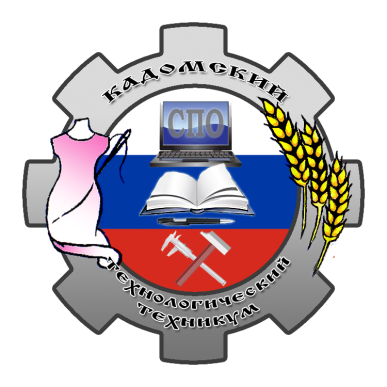 ОТЧЁТпо самообследованию за 2018  год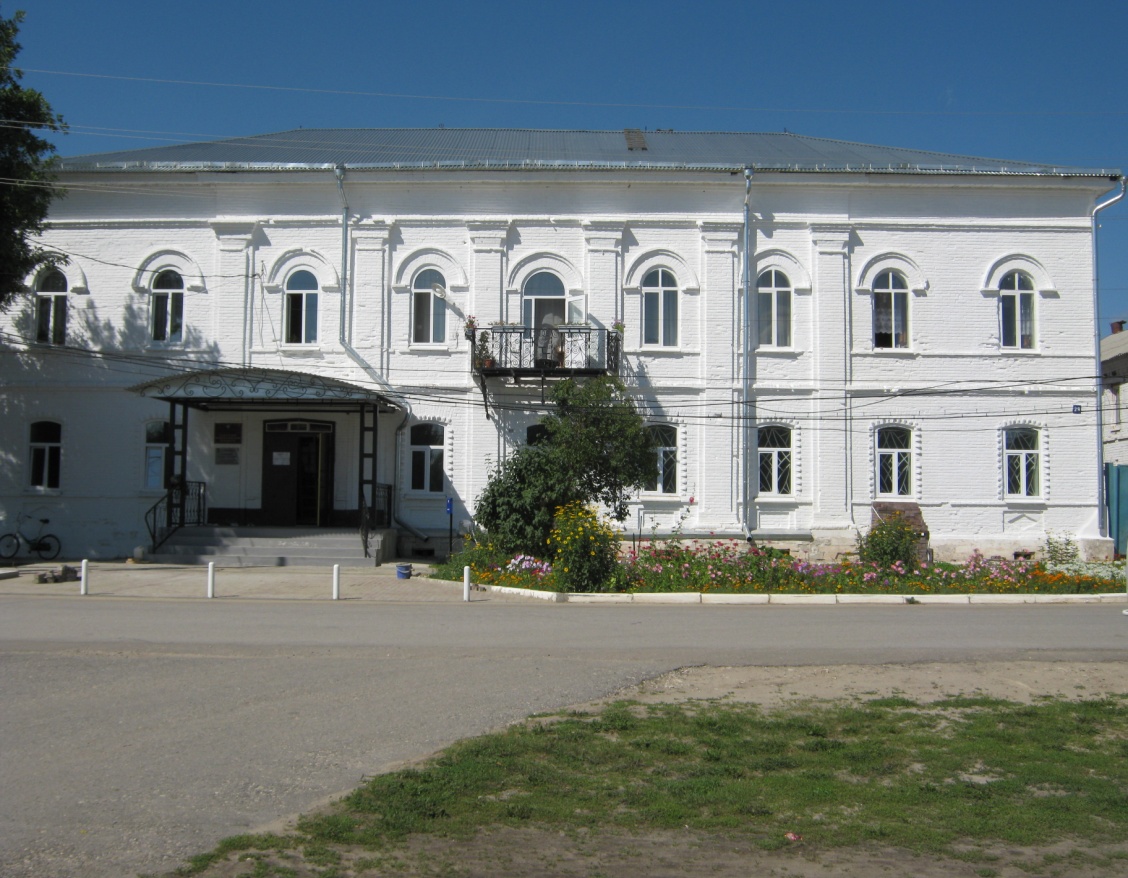 р.п. Кадом - 2018г.Сведения об образовательном учреждении1. Наименование образовательного учреждения Областное государственное бюджетное профессиональное образовательное учреждение  «Кадомский технологический техникум» (ОГБПОУ  «КТТ»)2. Юридический адрес, телефон 391670, Рязанская область, р.п. Кадом, ул. Московская, д.32,  тел., факс: 5-19-51; 5-21-85;  bugktt@rambler.ru _3. Учредитель образовательного учреждения Министерство образования Рязанской области, Министерство имущественных и земельных отношений Рязанской области4. Организационно-правовая форма  учреждение 5. Тип образовательного учреждения: учреждение среднего профессионального образования6. Вид образовательного учреждения: техникум7. Лицензия: серия 62ЛО1 № 0000853 от «12» октября  2015г. выдана Министерством образования Рязанской области, предоставлена бессрочно8. Свидетельство о государственной аккредитации Серия 62А01 № 0000621 от «16» октября 2015г.выдано Министерством образования Рязанской области9. Сведения об администрации образовательного учреждения (таблица 1.).10. Сведения о здании (помещении): типовое, приспособленное (указать)- Московская ,32-приспособленное, Ленина,29-приспсобленное,Первомайкая,4-типовое.11. Оценка состояния здания, помещения – удовлетворительное12. ИНН учреждения_620300275913. ОГРН (13-значный номер) 1066232014309Таблица 1Сведения об администрации образовательного учрежденияТаблица 2.Кадровое обеспечение образовательного процессаСведения о преподавателях и мастерах производственного обучения:Общие сведения:- всего работников – 105 - из них педагогических работников – 37 - совместителей – 0 - укомплектованность штатов (%, по лицензии) – 100% -  вакансии (причины их незамещения более 3- месяцев) - нетСистема управления техникумомУправление техникумом, регулирование образовательного процесса, трудовых отношений и финансово -хозяйственной деятельности осуществляется на основе  и в соответствии  с законодательством Российской Федерации, Уставом техникума,  сочетая централизованное руководство и самоуправление. Локальные акты техникума:Положение о структурном подразделении ОГБПОУ «Кадомский технологический техникум»Положение о педагогическом совете в ОГБПОУ «Кадомский технологический техникум»Положение о попечительском Совете областного государственного бюджетного профессионального образовательного учреждения  «Кадомский технологический техникум»Положение о методическом совете в ОГБПОУ «Кадомский технологический техникум»Положение об учебно-воспитательной комиссии Положение о стажировки преподавателей в ОГБПОУ «Кадомский технологический техникум»Положение об аттестации педагогических работниковПоложение о порядке доступа педагогов к информационно-телекоммуникационным сетям и базам данных положение о порядке доступа педагогов к информационно-телекоммуникационным сетям и базам данныхПорядок реализации права педагогов на бесплатное пользование образовательными, методическими и научными услугами ОГБПОУ «Кадомский технологический техникум» Положение о комиссии по урегулированию споров между участниками образовательных отношенийПоложение о повышении квалификации педагогических работников в ОГБПОУ «Кадомский технологический техникум» Положение о соотношении учебной и другой педагогической работы в пределах учебного года или рабочей неделиПоложение «О нормах профессиональной этики инженерно-педагогического коллектива ОГБПОУ «Кадомский технологический техникум»»Выписка из правил внутреннего распорядка по ОГБПОУ «Кадомский технологический техникум»Порядок приема граждан в ОГБПОУ «Кадомский технологический техникум»Положение о целевом приеме и обучении в ОГБПОУ «Кадомский технологический техникум»Порядок оформления возникновения, приостановления и прекращения отношений между ОГБПОУ «Кадомский технологический техникум и обучающимися и (или) родителями (законными представителями) несовершеннолетних обучающихсяПоложение о порядке перевода с одной образовательной программы (формы обучения) на другую, а также перевода студентов из одного среднего профессионального или высшего учебного заведения в другое среднее профессиональное учебное заведение, восстановления, отчисления, предоставления академического отпуска в ОГБПОУ «Кадомский технологический техникум» Положение о родительском комитете в ОГБПОУ «Кадомский технологический техникум»Положение об оказании платных образовательных услуг в ОГБПОУ «Кадомский технологический техникум»Положение о порядке реализации права студентов и учащихся, обучающихся в ОГБПОУ «Кадомский технологический техникум», на обучение по индивидуальному учебному плану/индивидуальному графику/Положение о порядке назначения стипендий, оказания других форм финансовой поддержки обучающихся ОГБПОУ «Кадомский технологический техникум»Положение об общежитии ОГБПОУ «Кадомский технологический техникум»Положение об учете и контроле посещаемости занятий, о правилах отработки пропущенных занятий студентами и организации промежуточной аттестации студентов в ОГБПОУ «Кадомский технологический техникум» Положение о текущем контроле знаний, промежуточной аттестации обучающихсяПоложение о порядке зачета организацией, осуществляющей образовательную деятельность, результатов освоения обучающимися учебных предметов, курсов, дисциплин (модулей), практики, дополнительных образовательных программ в других организациях, осуществляющих образовательную деятельность в ОГБПОУ «Кадомский технологический техникум»Положение о порядке посещения обучающимися по своему выбору мероприятий, не предусмотренных учебным планом, которые проводятся в ОГБПОУ «Кадомский технологический техникум»Положение о проведении экзамена в ОГБПОУ «Кадомский технологический техникум»Положение о порядке участия обучающего в профессиональных образовательных организациях в формировании содержания своего профессионального образования в ОГБПОУ «Кадомский технологический техникум»Положение о дополнительных академических правах и мерах социальной поддержки, предоставляемых обучающимся в ОГБПОУ «Кадомский технологический техникум»  СОГЛАСОВАНО    на заседании Совета техникума                                                                                                                                     УТВЕРЖДАЮПредседатель совета техникума                                                                                                                                    Директор ОГБПОУ «Кадомский___________________________                                                                                                                                  технологический техникум»                                                                                                                                                                                        _______________ Н.Н.Рыков Схема управления ОГБПОУ «Кадомский технологический техникум»                                                                                                          Образовательная деятельностьПодготовка специалистов среднего звена, рабочих и служащих в 2018 году осуществляется по следующим образовательным программам:     Общее количество обучающихся в учреждении  на дневном отделении на  1 сентября 2018 года -370  человекСведения о дополнительных образовательных услугахТехникум проводит обучение слушателей вечернего отделения по  профессиям:водитель автомобиля категории «В», «С», «Д», «Е», «F», срок обучения 3,5 месяца;Сварщик ручной и частично механизированный сварки (наплавки), присваивается квалификация 2-3 разряд, срок  обучения 2 месяца;Машинист экскаватора,  присваивается квалификация 4-5 разряд, срок  обучения 1 месяц;Машинист бульдозера категории С», «Д», «Е», срок  обучения 1 месяц.     Стабильность выпуска специалистов реализуемых образовательных программ обусловлена интересом работодателей к специалистам данного профиля. Подготовка специалистов по вышеперечисленным специальностям согласована с Центром трудоустройства и занятости населения р.п. Кадом. Материально- техническая база позволяет подготовить конкурентоспособных на рынке труда специалистов среднего звена, рабочих и служащих.     Выполнение контрольных цифр осуществляется за счет серьезного подхода к  профориентационной работе, увеличения известности техникума в соседних районах, а также за счет ориентации на региональные потребности рынка труда в отраслевых специалистах технического профиля. Техникум систематически принимает участие в ярмарках учебных мест, проводит Дни открытых дверей. Информирует население через средства массовой информации, в частности районную газету «Родные истоки»,  сайт техникума  и специальных выпусков газеты «Студенческий пульс». Тираж газеты «Студенческий пульс» распространяется  бесплатно по школам Кадомского  и  соседних  районов.      Выпускники техникума продолжают обучение в ВУЗах г. Рязани, Москвы. С   с 2010 года техникум тесно сотрудничает с  такими вузами как:  ФГОУ ВПО Российский государственный аграрный заочный университет (г. Балашиха Московской области) и Рязанским институтом бизнеса и управления (РИБиУ).В отзывах работодателей отмечается  высокий уровень  теоретической и практической подготовки выпускников техникума. Профессиональные умения и  навыки выпускников соответствуют  требованиям специальности и отвечают запросам, предъявляемым к ним по месту работы. Выпускники техникума демонстрируют деловые качества специалиста, проявляют заинтересованность в работе, ответственность, инициативность и способность к профессиональному росту.        В ОГБПОУ  «Кадомский технологический техникум» проводится серьезная работа по сохранению контингента. Организация консультаций по дисциплинам, профессиональным модулям, проведение различных факультативов, использование индивидуального подхода к слабоуспевающим обучающимся позволяет значительно уменьшить количество задолженностей по дисциплинам и профессиональным модулям и тем самым сократить риск отсева обучающихся из-за низкой успеваемости.        За последние годы в техникуме значительно активизировалась работа по дополнительному образованию. Анализ требований работодателей региона показал острую необходимость в наличии у выпускников техникума дополнительных рабочих профессий: слесаря, электросварщика ручной сварки,  тракториста. Всем обучающимся в техникуме предоставлена  возможность получить эти профессии, что, несомненно, повышает интерес к выбранной специальности и  профессии, позволяет без проблем трудоустроиться после окончания техникума.        Анализ структуры подготовки специалистов в ОГБПОУ  «Кадомский технологический техникум» позволяет сделать следующие выводы:численность контингента обучающихся соответствует требованиям действующей лицензии. Программы, по которым осуществляется подготовка студентов и учащихся всех форм обучения в техникуме по действующим учебным планам, соответствуют  лицензионным требованиям; анализ работы приемной комиссии показывает, что документы, регламентирующие деятельность приемной комиссии (положение о приемной комиссии, правила приема в техникум),  соответствуют нормативным правовым актам Министерства образования и науки Российской Федерации; (приказы  о создании приемной комиссии, об организации приема на обучение, о зачислении на 1-2 курс обучения) имеются;  приемная комиссия в обязательном порядке знакомит абитуриентов  с порядком приема в техникум не только посредством оформления соответствующих стендов с информацией и образцами документации,  но и индивидуально по обращениям конкретных граждан в ходе приема, а также на сайте техникума; в техникуме активно ведется профориентационная работа со школами района, соседних районов, Нижегородской области, Республики Мордовия.  В техникуме разработан  план профориентационной  работы, в рамках которого техникум проводит «День открытых дверей»,  организуются встречи с учащимися выпускных классов средних образовательных учреждений, спортивные и военно-патриотические мероприятия, а также вечера, на которые приглашаются учащиеся школ района;                              Организация учебного процесса   Организация  учебного процесса техникума осуществляется в соответствии с Правилами внутреннего распорядка ОГБПОУ «Кадомский технологический техникум», разработанными в соответствии с основами законодательства РФ, утвержденными директором техникума по согласованию с педагогическим советом и советом техникума. Учебный год начинается с 1 сентября. Общая продолжительность каникул составляет 10-11 недель в год.Обязательная учебная нагрузка обучающихся в течение недели не превышает 36 академических часов.Максимальный объем учебной нагрузки 54 академических часа в неделю, включая все виды аудиторной и внеаудиторной учебной нагрузки.Для всех видов аудиторных занятий академический час устанавливается продолжительностью 45 минут. Занятия проводятся парами. Перерыв внутри пары составляет 5 мин., между парами – 10 мин. Перерыв на обед составляет 40 минут.Продолжительность рабочего дня обучающихся в период производственной практики составляет 36 часов в неделю.Обучающиеся  техникума объединяются по специальностям и профессиям в учебные группы: на 1 сентября 2018 г. обучается 18 групп, средняя наполняемость составляет 20 человек.Учебные занятия проводятся в соответствии с графиком учебного процесса на 2018-2019 учебный год, утвержденного директором техникума. На каждый семестр составляется расписание занятий, расписание консультаций, которые утверждаются директором.Для проведения итоговой, промежуточной аттестации, итоговой государственной аттестации составляются расписания экзаменов и предэкзаменационных консультаций, которые утверждаются директором техникума. Учебные планы по всем специальностям и профессиям согласованы с работодателями.Таким образом, структура и содержание учебных планов отвечают требованиям Федеральных государственных образовательных стандартов. Рабочие программы разработаны преподавателями техникума, рассмотрены на предметных (цикловых) комиссиях, утверждены заведующей учебной частью и заместителем директора  по УПР в установленном порядке.Имеющаяся в техникуме лабораторная база позволяет проводить лабораторные и практические работы в соответствии с требованиями Федеральных государственных образовательных стандартов среднего  профессионального образования.    Внутренняя система оценки качества образованияКонтроль в техникуме осуществляется на единой плановой методической основе и охватывает  деятельность всех структурных подразделений, преподавателей, мастеров производственного обучения, обучающихся.С этой целью анализируется работа техникума прошедшего учебного года и составляются планы целенаправленного контроля на текущий год. Ежегодный контроль предусматривает проверку своевременности исполнения и качества учебно-методической документации, планов работы структурных подразделений, педагогических работников, расписания занятий и проведения консультаций, расписания экзаменов и итоговой государственной аттестации, графиков практики, курсового и дипломного проектирования, взаимопосещений, выполнение учебной нагрузки, оформление журналов учебных занятий, оснащение кабинетов и лабораторий, успеваемость и посещаемость занятий обучающимися, проведение внеклассных мероприятий и др.Постоянно осуществляется входной, текущий, промежуточный контроль успеваемости и посещаемости обучающихся, составляются сводные данные, обрабатываются результаты, которые обсуждаются на заседаниях цикловых комиссий, педагогических советах.Профессиональный уровень преподавателей и мастеров производственного обучения, уровень их компетенции, изучение методики преподавания оцениваются в результатах посещений занятий администрацией техникума, взаимопосещения преподавателей. Составляется график контроля занятий.Контроль воспитательной работы в группах осуществляется путем посещения классных часов, проверки дневников классных руководителей.Ежемесячно осуществляется проверка состояния кабинетов и лабораторий учебных корпусов.Работа структурных подразделений находится под контролем директора.                               Качество подготовки  обучающихсяОсновной формой контроля учебной работы обучающихся является промежуточная аттестация, которая оценивает результаты за семестр. Основными ее видами являются: зачет по отдельной дисциплине, контрольная работа, курсовая работа (проект), экзамен по отдельной дисциплине, комплексный экзамен по двум и более дисциплинам. Содержание экзаменационных билетов, контрольных работ, вопросов к зачету охватывает все разделы и  темы дисциплин за определенный период обучения, представляют собой теоретические и практические задания в соответствии с заложенными в программах требованиями уровня усвоения материала. Результаты промежуточной аттестации фиксируются в журналах учебных занятий, экзаменационных ведомостях, ведомостях успеваемости за семестр и сводных ведомостях успеваемости, которые заполняются преподавателями, учебной частью и контролируются заведующей отделением и заведующей учебной частью. На всех обучающихся ведутся зачетные книжки успеваемости.Данные по успеваемости и качественный показатель за 2 семестр 2017-2018 учебного года представлены в таблице.Данные по успеваемости и качественный показатель за 1 семестр 2018-2019 учебного года представлены в таблице.Результаты успеваемости и посещаемости обсуждаются на заседании педагогического совета, на цикловых комиссиях, на классных собраниях.Определить степень усвоения обучающимися программного материала в течение семестра позволяет проведение межсессионного контроля знаний, целью которого является повышение качества учебного процесса путем систематизации контроля знаний обучающихся на протяжении всего семестра. Ежемесячно заведующая отделениями подводит  итоги успеваемости и посещаемости в группах.30 июня 2018 года прошел выпуск специалистов среднего звена.Показатели итоговой государственной аттестацииАнализ итогов государственной аттестации показал, что выпускники техникума имеют хорошую теоретическую и практическую подготовку.Выпускники востребованы на рынке труда.Выпуск 2018 годаСистемный подход в подготовке специалистов реализуется  через взаимосвязь теоретического и практического обучения и предполагает тесное взаимодействие техникума с работодателем. Учебная практика осуществляется на базе техникума: в мастерских производственного обучения, в лабораториях, на автодроме. Производственная и преддипломная практики проводятся на предприятиях Кадомского, Ермишинского, Пителинского и Сасовского районах. Более 45 договоров заключены с предприятиями на прохождение производственной практики.Библиотечно – информационное обеспечениеСведения о библиотеке:-  общий фонд -  42645 экз.- количество учебников –  29510 экз.           - число учебников на одного учащегося – 80 экз.Обеспеченность учебного плана образовательного учреждения учебниками (только из фонда образовательного учреждения)Учебно-методическое обеспечение образовательного процессаВ настоящее время на основании действующей лицензии в техникуме реализуются образовательные программы среднего профессионального образования по 8 направлениям (табл.)По всем направлениям подготовки специалистов, рабочих и служащих разработаны ОПОП. Оценка и анализ учебных планов проводится ежегодно ,при внесении изменений утверждаются заново. Согласно  Учебными планами предусмотрено прохождение нескольких видов практик: учебная, производственная и преддипломная.  По всем дисциплинам, профессиональным модулям согласно учебного плана разработаны комплексные учебно-методические обеспечения, включающие в себя рабочие программы дисциплин, ПМ, МДК, рабочие тетради для практических и самостоятельной работы студентов, методические пособия, методические указания для обучающихся, инструкционные карты и т.д.).  Кроме этого по всем видам практик (учебная, производственная, преддипломная) каждого профессионального модуля разработаны рабочие программы практик по видам, дневники  и т.д.В 2018 календарном году преподавателями разработаны следующие методические материалы:по специальности 40.02.01 Право и организация социального обеспечения:Рабочие программы  по дисциплинам: Теория государства и права Конституционное право Административное право Основы экологического праваТрудовое правоГражданское правоСемейное правоГражданский процессСтраховое делоСтатистикаЭкономика организацииМенеджментДокументационное обеспечение управленияИнформационные технологии в профессиональной деятельностиБезопасность жизнедеятельностиОрганизация предпринимательской деятельности Финансовое правоПМ 01.Обеспечение реализации прав граждан в сфере пенсионного обеспечения и            социальной защитыМДК 01.01. Право и социальное обеспечениеМДК 01.02. Психология социально-правовой деятельностиМДК 02.01 Организация работы органов и учреждений социальной защиты населения, органов Пенсионного фонда Российской Федерации (ПФР)Контрольно- оценочные средства по ПМ:ПМ 01.Обеспечение реализации прав граждан в сфере пенсионного обеспечения и социальной защиты; ПМ 02. Организационное обеспечение деятельности учреждении социальной защиты населения и органов Пенсионного фонда Российской Федерации.Контрольно-измерительные материалы по дисциплинам:Русский язык;История;Теория государства и права;Административное право;Гражданский процесс;Страховое дело;Экономика организации;Организация предпринимательской деятельности;Финансовое право.По профессии  43.01.09 Повар. кондитерРабочие программы по дисциплинам общепрофессионального цикла:Русский языкЛитератураИностранный языкМатематикаИсторияФизическая культураОБЖИнформатикаФизикаХимияОбществознание (включая экономику и право)БиологияАстрономияИскусство (МХК)Основы проектной деятельностиЭстетика и дизайн в оформлении кулинарных и кондитерских изделий 	В рамках самообследования был проведен анализ основных профессиональных  образовательных программ, учебных планов, учебно-методического комплекса учебных дисциплин по всем направлениям подготовки обучающихся. Анализ показал, что уровень учебно-методическое обеспечение образовательного процесса для подготовки специалистов СПО в техникуме соответствует требованиям ФГОС СПО.Методическая работаЕдиная научно-методическая тема техникума: «Модернизация образовательного процесса в соответствии с требованиями ФГОС СПО, ФГОС СПО ТОП –50, профессиональных стандартов, работодателей, как условие подготовки конкурентоспособного специалиста». Цель:  Создание условий для реализации ФГОС СПО, ФГОС СПО по ТОП  -50, требований профессиональных стандартов, работодателей и повышения качества подготовки, квалифицированных специалистов; координация усилий структурных подразделений техникума, творческих педагогов, работодателей, направленных на развитие и совершенствование научно-методического обеспечения образовательного процесса, инновационной деятельности техникума. Для достижения поставленной цели методическая работа в техникуме за 2018 год проводилась в соответствии с составленным   планом на учебный год.  В рамках запланированной методической работы  проводились заседания педагогического Совета, заседания методического Совета, большую методическую  работу проводили предметно-цикловые комиссии (общепрофессионального, технологического, общепроизводственного,  общеобразовательного и естественно-научного цикла).Методическая работа в техникуме включает в себя:подготовку и проведение  методических совещаний, методических семинаров;разработку и совершенствование учебно-методических материалов;научно-методические  исследования по вопросам обучения студентов и разработку частных методик преподавания учебных дисциплин;самостоятельную работу преподавательского состава по повышению методического мастерства;проведение контроля учебных и методических занятий и др.Ведущее место в методическом обеспечении учебного процесса принадлежит преподавательскому составу техникума.Методическая работа  каждого преподавателя  отражается в его индивидуальном плане, составленном на учебный год. Она включает в себя:разработку учебно-методических комплексов по вновь вводимым дисциплинам;разработку тематических планов изучения учебных дисциплин;переработку лекций;разработку планов для проведения групповых занятий;разработку методических материалов: тестов, заданий, вопросов, экзаменационных билетов и др.;разработку дидактических материалов для применения технических средств обучения в учебном процессе;участие в работе педагогического совета, методического совета и предметно-цикловых комиссий;участие в научно-методических конференциях, совещаниях, семинарах;участие преподавательского состава в системе повышения квалификации и профессиональной переподготовки .С целью повышения педагогического и методического мастерства преподаватели и мастера  производственного обучения  в 2018 году  повысили свою квалификацию, обучаясь на длительных и краткосрочных курсах РИРО и других учебных заведениях, а именно:Рыков Н.Н.Диплом о профессиональной переподготовке  ОГБУ ДПО «РИРО» по программе «Менеджмент в образовании» на тему: «Управление безопасностью образовательной организации в современных условиях» с 16.10.2017 по 29.03.2018 всего часов: 250 дата выдачи: 29.03.2018г.С 14.05.2018 по 15.05.2018г. в ОГБУ ДПО «РИРО»  тема: «Организационное сопровождение внедрения ФГОС СПО в условиях изменения требований к подготовке кадров»  объём- 16 часовСелезнев И.Н. Диплом о профессиональной переподготовке ОГБУ ДПО «РИРО» по программе «Менеджмент в образовании» на тему: «Управление педагогическим коллективом в учреждении СПО в современных условиях» с 16.10.2017 по 29.03.2018 всего часов: 250 дата выдачи: 29.03.2018г.Макарова Е.Е. Диплом о профессиональной переподготовке 26.05.2018г.АНО ДПО «ФИПКиП» по программе «Педагогическое образование: преподаватель юриспруденции в СПО» в объёме 520 часов дата выдачи: 25.05.2018г.Аюнц Р.М. Повышение квалификацииции с 12.02.2018 по 26.02.2018г. ЧОУВО «Региональный институт бизнеса и управления» по программе: «Педагогическая деятельность по реализации программ СПО в соответствии с ФГОС» в объёме 72 часаВирцева Л. И.Диплом о профессиональной переподготовке с 27.11.2017 по 26.03.2018 ЧОУВО «Региональный институт бизнеса и управления» по программе «Педагогическая деятельность по реализации программ среднего профессионального образования в соответствии с ФГОС» в объёме 520 часов дата выдачи: 09.04.2018г.Клюякова О.Н. Диплом о профессиональной переподготовке с 06.09.2017 по 26.03.2018 ЧОУВО «Региональный институт бизнеса и управления» по программе «Менеджмент в образовании» в объёме 980 часов С 14.05.2018 по 18.05.2018г. в ОГБУ ДПО «РИРО»  тема: «Организация методического сопровождения внедрения ФГОС по ТОП-50 и актуализированным программам ФГОС СПО»  объём- 40 часовКащеева Л.Н. Диплом о профессиональной переподготовке с 27.11.2017 по 26.03.2018 ЧОУВО «Региональный институт бизнеса и управления» по программе «Педагогическая деятельность по реализации программ среднего профессионального образования в соответствии с ФГОС» в объёме 520 часов дата выдачи: 09.04.2018г.Крымский Р. С. Диплом о профессиональной переподготовке с 27.11.2017 по 26.03.2018 ЧОУВО «Региональный институт бизнеса и управления» по программе «Педагогическая деятельность по реализации программ среднего профессионального образования в соответствии с ФГОС» в объёме 520 часов дата выдачи: 09.04.2018г.Журавлев П.А. Диплом о профессиональной переподготовке с 27.11.2017 по 26.03.2018 ЧОУВО «Региональный институт бизнеса и управления» по программе «Педагогическая деятельность по реализации программ среднего профессионального образования в соответствии с ФГОС» в объёме 520 часов дата выдачи: 09.04.2018г.Зараев Н.Н.Диплом о профессиональной переподготовке с 27.11.2017 по 26.03.2018 ЧОУВО «Региональный институт бизнеса и управления» по программе «Педагогическая деятельность по реализации программ среднего профессионального образования в соответствии с ФГОС» в объёме 520 часов дата выдачи: 09.04.2018г.Крымский Э. Р.Диплом о профессиональной переподготовке с 27.11.2017 по 26.03.2018 ЧОУВО «Региональный институт бизнеса и управления» по программе «Педагогическая деятельность по реализации программ среднего профессионального образования в соответствии с ФГОС» в объёме 520 часов дата выдачи: 09.04.2018г.Крымский Р.Р. Свидетельство на участие в оценке демонстрационного экзамена по стандартам  WorldSkills  «Молодые профессионалы (WorldSkills Russia) в Рязанской области по компетенции «Сварочные технологии» сроком на 2 года дата выдачи 11.02.2018Петрова Н.В. Свидетельство на участие в оценке демонстрационного экзамена по стандартам  WorldSkills  «Молодые профессионалы (WorldSkills Russia) в Рязанской области по компетенции «Поварское дело» сроком на 2 года дата выдачи 11.02.2018Диплом о профессиональной переподготовке с 27.11.2017 по 26.03.2018 ЧОУВО «Региональный институт бизнеса и управления» по программе «Педагогическая деятельность по реализации программ среднего профессионального образования в соответствии с ФГОС» в объёме 520 часов дата выдачи: 09.04.2018г.Пашкова Е.А. Свидетельство на участие в оценке демонстрационного экзамена по стандартам  WorldSkills  «Молодые профессионалы (WorldSkills Russia) в Рязанской области по компетенции «Поварское дело» сроком на 2 года дата выдачи 10.02.2018Диплом о профессиональной переподготовке с 27.11.2017 по 26.03.2018 ЧОУВО «Региональный институт бизнеса и управления» по программе «Педагогическая деятельность по реализации программ среднего профессионального образования в соответствии с ФГОС» в объёме 520 часов дата выдачи: 09.04.2018г.Малюта В. П.Диплом о профессиональной переподготовке с 27.11.2017 по 26.03.2018 ОГБУ ДПО «РИРО» «Педагогика. Теория и методика преподавания предмета» Основы безопасности жизнедеятельности» в объёме часов дата выдачи: 13.04.2018г.Аксенова Т. Н. Повышение квалификации с 07.02.2018 по 19.02.2018г. во Всероссийском научно-образовательном центре «Проектирование и методики реализации образовательного процесса по предмету «История» в организациях СПО с учётом требований ФГОС СПО» в объёме 72 часа, дата выдачи 19.02.2018г.Повышение квалификации с 07.03.2018 по 19.03.2018г. во Всероссийском научно-образовательном центре «Современные образовательные технологии: «Особенности преподавания предмета  «Химия» в условиях реализации ФГОС общего образования» в объёме 72 часа, дата выдачи 19.03.2018г.Боронаев Ю.И.Сертификат эксперта за участие в региональном чемпионате «Молодые профессионалы»(WorldSkills Russia) в Рязанской области по компетенции «Сварочные технологии» с 13 по 16.02.2018Кондрашов В.В.С 15.02.2018 по 18.04.2018 в ООО «Инфоурок» г. Смоленск по программе «Педагог среднего профессионального образования. Теория и практика реализации ФГОС нового поколения» от 18.04.2018 г.Каштанова Н.П.Профессиональная переподготовка с 14.02.2018 по 11.04.2018 ООО «Инфоурок» по программе «Педагог среднего профессионального образования. Теория и практика реализации ФГОС нового поколения» квалификация Педагог СПО дата выдачи 11.04.2018г.Меняшкина Л.В.Повышение квалификации с 20.03.2018 по 13.04.2018г. во Всероссийском научно-образовательном центре «Современные образовательные технологии: «Методика преподавания предмета  «Информатика» и инновационные подходы к организации учебного процесса в условиях реализации ФГОС СОО» в объёме 72 часа, дата выдачи 13.04.2018г.Борныкова Г.П.Повышение квалификации с 03.02.2018 по 18.02.2018г. во Всероссийском научно-образовательном центре «Современные методики и особенности преподавания предмета  «Обществознание» в соответствии с требованиями ФГОС» в объёме 72 часа, дата выдачи 18.02.2018г.           Преподаватель техникума Рожнова Е.Н. занимается научно-методической деятельностью  и в 2018 году разработала и успешно  защитила диссертацию  на соискание ученой степени кандидата педагогических наук  на тему «Сопряженное управление  процессом формирования готовности специалистов среднего звена к управленческой деятельности».Урок - основная форма обучения и воспитания учащихся. В методической работе уроку уделяется большое внимание. Преподавателями техникума были представлены на рассмотрение коллег методические разработки уроков:- «Выполнение практических работ ПМ. 01 Приготовление и подготовка к реализации полуфабрикатов для блюд, кулинарных изделий разнообразного ассортимента» для гр. № 12 по профессии Повар, кондитер – Вирцева Л.И.;- «Организация процесса механической кулинарной обработки, нарезки овощей и грибов. Технологический цикл, характеристика, последовательность этапов» по ПМ 01. Приготовление и подготовка к реализации полуфабрикатов для блюд, кулинарных изделий разнообразного ассортимента МДК 01.01 Организация приготовления, подготовки к реализации и хранения кулинарных полуфабрикатов для профессии 43.01.09 Повар, кондитер – Петрова Н.В.;- «Требования к организации рабочих мест в овощном цехе. Правила безопасной организации работы овощного цеха» по ПМ 01. Приготовление и подготовка к реализации полуфабрикатов для блюд, кулинарных изделий разнообразного ассортимента МДК 01.01 Организация приготовления, подготовки к реализации и хранения кулинарных полуфабрикатов для профессии 43.01.09 Повар, кондитер – Петрова Н.В.;- «Технология приготовления дрожжевого опарного и безопарного теста» по ПМ. 04 Организация процесса приготовления и приготовление сложных хлебобулочных, мучных кондитерских изделий МДК 04.01 Технология приготовления сложных хлебобулочных, мучных, кондитерских изделий для специальности 19.02.10 Технология продукции общественного питания – Петрова Н.В.;- «Технологический процесс приготовления и отпуска блюд из запеченной рыбы. Рекомендуемые гарниры, соусы к рыбе. Особенности оформления, отпуска блюд из запеченной рыбы» по ПМ. 03 Организация процесса приготовления и приготовление сложной горячей кулинарной продукции МДК 03.01 Технология приготовления сложной горячей кулинарной продукции для специальности 19.02.10 Технология продукции общественного питания – Пашкова Е.А.;- «Приготовление блюд из птицы, дичи: цыплята табака, котлеты по-киевски, дичь, жаренная в сметанном соусе» по ПМ. 03 Организация процесса приготовления и приготовление сложной горячей кулинарной продукции МДК 03.01 Технология приготовления сложной горячей кулинарной продукции для специальности 19.02.10 Технология продукции общественного питания – Пашкова Е.А.;- «Ассортимент приготовления горячих мясных блюд. Рациональное использование и взаимозаменяемость сырья. Правила подбора гарниров и соусов к мясным блюдам, их оформления, отпуска (в том числе заказные, банкетных, фирменных)» по ПМ. 03 Организация процесса приготовления и приготовление сложной горячей кулинарной продукции МДК 03.01 Технология приготовления сложной горячей кулинарной продукции для специальности 19.02.10 Технология продукции общественного питания – Пашкова Е.А.;- «Оплата труда» по ПМ. 06. Организация работы структурного подразделения МДК 06.01.Управление структурным подразделением организации для специальности 19.02.10 Технология продукции общественного питания – Рожнова Е.Н.Методическая работа преподавателей техникума направлена на обеспечение процесса обучения разнообразными материалами, способствующими развитию личности будущих профессионалов, их профессиональных и общих компетенций. Так, преподавателем Вирцевой Л.И. были разработаны:- методические указания по выполнению практических работ по программам профессиональных модулей ПМ. 01 Приготовление блюд из овощей и грибов и ПМ. 04 Приготовление блюд из рыбы для профессии 19.01.17 Повар, кондитер;- Рожнова Е.Н. представила задания для выполнения практических работ по профессиональному модулю ПМ. 06 Организация работы структурного подразделения, а также рабочую тетрадь-дневник с методическими рекомендациями для выполнения учебной практики по специальности 19.02.10 Технология продукции общественного питания.Темы методических разработок Петровой Н. В. для специальности 19.02.10 Технология продукции общественного питания:- Методические рекомендации к лабораторным работам по МДК 02.01 Технология приготовления сложной холодной кулинарной продукции;- Методические рекомендации по выполнению контрольных работ для студентов заочного отделения по ПМ. 01 Организация процесса приготовления и приготовление полуфабрикатов для сложной кулинарной продукции для заочного отделения;- Методические указания к проведению лабораторных занятий по профессиональному модулю ПМ. 04 Организация процесса приготовления и приготовление сложных хлебобулочных, мучных кондитерских изделий МДК 04.01 Технология приготовления сложных хлебобулочных, мучных, кондитерских изделий;- Методические рекомендации к лабораторным работам по МДК 02.01 Технология приготовления сложной холодной кулинарной продукции» для специальности 19.02.10 Технология продукции общественного питания;- Рабочая тетрадь для практических работ по профессиональному модулю ПМ.04 Организация процесса приготовления и приготовление сложных хлебобулочных, мучных кондитерских изделий МДК 04.01 Технология приготовления сложных хлебобулочных, мучных, кондитерских изделий;- Рабочая тетрадь для практических работ по профессиональному модулю ПМ. 01 Приготовление и подготовка к реализации полуфабрикатов для блюд, кулинарных изделий разнообразного ассортимента. МДК 01.01 Организация приготовления, подготовки к реализации и хранения кулинарных полуфабрикатов для профессии 43.01.09 «Повар, кондитер»;- Рабочая тетрадь для практических работ по дисциплине «Основы экономики, менеджмента и маркетинга» для специальности 19.02.10  Технология продукции общественного питания – преподаватель Терёхина Р.П;-Рабочая тетрадь для проведения практических работ по дисциплине «Бухгалтерский учет в общественном питании» для специальности 19.02.10  Технология продукции общественного питания – преподаватель Терёхина Р.П;Рабочая тетрадь для проведения практических работ по дисциплине «Экономика организации» для специальности 40.02.01 Право и организация социального обеспечения - – преподаватель Терёхина Р.П;-Методические указания и задания для выполнения практических работ по дисциплине «Документационное обеспечение управления» – преподаватель Терёхина Р.П;-Методические указания и контрольные задания по дисциплине «Иностранный (немецкий) язык  для студентов заочной формы обучения  по специальности 23.02.03. Техническое обслуживание и ремонт автомобильного транспорта; 19.02.10 Технология продукции общественного питания – преподаватель Макеева Г.А.Кроме  традиционных уроков, преподаватели техникума использовали различные педагогические технологии, онлайн-уроки по финансовой грамотности, семинары и конференции и др.  формы проведения учебных занятий.В связи с требованиями ФГОС большое внимание уделяется внеаудиторной самостоятельной работе обучающихся техникума. Объем самостоятельной работы студентов и её содержание определены рабочими программами учебных дисциплин. У каждого преподавателя создан банк работ, который включает в себя: домашние задания для самостоятельной работы, рекомендации по их выполнению, контрольно-измерительные материалы, рекомендации по выполнению практических и лабораторных работ, перечень тем докладов, рефератов и т.п.Для проведения лабораторных и практических занятий по дисциплинам, преподавателями разработаны комплекты методических указаний для проведения  занятий, комплекты тестов для итоговой и промежуточной аттестации, а также комплекты экзаменационных билетов по дисциплинам.         Большая методическая работа проводилась по оказанию помощи молодым преподавателям. Молодым педагогам были предложены темы: «Современный урок и требования к нему»; «Контроль – основа качества образования»; «Организация самостоятельной работы студентов»; «Выбор технологии и средств обучения»; «Разработка плана урока»; «Методические рекомендации мастеру производственного обучения (педагогический аспект)».        В 2018 году преподаватели и мастера производственного обучения успешно прошли Всероссийское тестирование педагогов, о чем свидетельствуют полученные дипломы по тестированию. Таким образом, вся методическая работа в 2018 году была направлена на создание  необходимых условий   для реализации требований профессиональных стандартов, работодателей и повышения качественной подготовки  квалифицированных специалистов, рабочих и служащих,  а также на  координацию усилий структурных подразделений техникума, творческих педагогов, работодателей, направленных на развитие и совершенствование научно-методического обеспечения образовательного процесса, инновационной деятельности техникума.  В дальнейшем необходимо более эффективно организовать работу по созданию электронных портфолио преподавателей  и мастеров п/о.Материально-техническая базаТехникум располагает современной и развитой материально-технической базой. В ее составе три учебно-лабораторных корпуса и здания учебно-производственных мастерских, а также  благоустроенное общежитие. Образовательный процесс организован в двух населенных пунктах: в р.п. Кадом и р.п. Ермишь, в зданиях и помещениях общей  площадью 13,355 кв.м., находящихся в оперативном управлении. В их составе  имеются: 36 учебных кабинетов, 5 мастерских , 4 лаборатории, 2 автодрома, 2 компьютерных класса, 2 спортивных зала, 2 библиотеки и 2 читальных зала, спортивная площадка открытого типа,  столовая, административные и служебные помещения.Учебное учреждение располагает необходимым  оборудованием, наглядными средствами, ЭОР для проведения учебных, практических и лабораторных занятий. Имеются кабинеты по гуманитарному и социально-экономическому, математическому и естественнонаучному,  профессиональному и специальным блокам дисциплин. Учебно-производственная  база позволяет проводить лабораторные и практические работы в соответствии с требованиями Государственных образовательных стандартов.  За счет технического творчества выполнены: стенд «Электрооборудование грузового автомобиля», приспособление для разборки-сборки двигателя легкового автомобиля, действующий макет «Двигатель и трансмиссия легкового автомобиля»,  для проведения практических занятий в техникуме оборудованы слесарная мастерская, сварочная мастерская с кузницей, швейная мастерская, лаборатории: «Автомобили», «Тракторы», «Кулинария».  Приобретен новый стенд диагностики легкового автомобиля, шиномонтажный  станок и стенд для балансировки колес для учебно-производственных мастерских, два оверлока, петельная и четыре швейных машинки для швейной мастерской.  Питание обучающихся организовано в собственной столовой на 108  посадочных мест.  В техникуме имеется две оборудованных медицинских комнаты. Лечение студентов и учащихся осуществляется  в центральной районной  поликлинике,  а при необходимости в медицинских учреждениях г. Сасово и г.Рязани.Общежитие техникума рассчитано на 160 койко/мест.  В нем проведен капитальный ремонт (с 2007 по 2010 год), ежегодно проводится текущий ремонт и благоустройство территории. Спортивная работа в техникуме проводится в соответствии с приказом Министерства образования Российской Федерации от 01.12.1999.г. № 1025 «Об организации процесса физического воспитания в образовательных учреждениях начального, среднего и высшего профессионального образования».      В целом анализ состояния материально-технической базы техникума, количества специализированных лабораторий, их насыщения оборудованием и  эффективности его использования дает основание сделать вывод о ее достаточности.Строительные, санитарные и гигиенические нормы техникумом выполняются; уровень обеспечения охраны здоровья обучающихся и работников соответствует установленным требованиям.Материально-техническая база учреждения                 Данные об учебно-производственной базе образовательного учрежденияНаличие и оснащенность учреждения кабинетами для теоретического обучения в         2018-2019 учебном годуНаличие и оснащенность учреждения кабинетами для практического обученияСведения о наличии  в собственности или на ином законном основании оборудованных учебных транспортных средствКоличество учебных транспортных средств, соответствующих установленным требованиям:  механических 8  Данное количество механических транспортных средств соответствует  количеству обучающихся в год – 150 человекСведения о закрытой площадке для обучения вождению ТССведения о наличии  в собственности или на ином законном основании закрытых площадок или автодромов: свидетельство о государственной регистрации права на земельный участок 62-МД 594368  от 01.11.2012г                                                             Размеры закрытой площадки или автодрома . Наличие ровного и однородного асфальтового покрытия, обеспечивающее круглогодичное функционирование  на участках закрытой площадки или автодрома  для первоначального обучения вождению транспортных средств, используемые для выполнения учебных (контрольных) заданий.        Наличие установленного по периметру ограждения, препятствующее движению по их территории транспортных средств и пешеходов, за исключением учебных транспортных средств, используемых в процессе обучения  имеется.                                                                                                                                                                Наличие наклонного участка (эстакады) с продольным уклоном в пределах 8–16% имеетсяРазмеры и обустройство техническими средствами организации дорожного движения обеспечивают выполнение каждого из учебных (контрольных) заданий, предусмотренных программой обучения   профессиональной подготовки водителей транспортных средств категории: «В», «С».Коэффициент сцепления колес транспортного средства с покрытием не ниже 0,4    имеетсяНаличие оборудования, позволяющего  разметить границы для  выполнения соответствующих заданий     имеетсяПродольный уклон (за исключением наклонного участка) не более 100%     Наличие перекрестка (регулируемого или нерегулируемого)         имеетсяНаличие пешеходного перехода  имеетсяНаличие дорожных знаков (для автодромов)  имеетсяНаличие средств организации дорожного движения (для автодромов)  имеетсяПредставленные сведения соответствуют требованиям, предъявляемым к  автодрому.  Стипендии назначаются на основании «Положения о  стипендиальном обеспечении  студентов и учащихся  ОГБПОУ «Кадомский технологический техникум». Они подразделяются на: стипендии, повышенные стипендии, дополнительные стипендии, именные стипендии.Учебно-воспитательная  работа         Учебно-воспитательная работа инженерно-педагогического коллектива ОГБПОУ   «Кадомский технологический техникум» проводится согласно планам учебно-воспитательной работы, принятым на заседаниях педагогических советов в начале каждого учебного года, документам Министерства образования и науки РФ, Министерства образования Рязанской области, постановлениям Правительства РФ, Рязанской области. Выстраивая учебно-воспитательную систему, коллектив техникума опирается на 2 основополагающих документа:  - Конвенцию по правам ребенка, принятую в 1989 году, которая гласит, что для полного и гармоничного развития личности ребенок должен расти в семейной обстановке, в атмосфере счастья, любви и понимания. Воспитание должно быть направлено на подготовку ребенка к ответственной жизни в свободном обществе, в духе понимания, мира, терпимости, равенства полов и дружбы между всеми людьми.  - Закон Российской Федерации «Об образовании», социальный заказ воспитания в котором в общем виде сформулирован в статье №2 и гласит: «Государственная политика в области образования базируется на признании гуманистического характера образования, приоритета жизни и здоровья человека, свободного развития личности, общечеловеческих ценностей.      В 2017-2018 учебном году инженерно- педагогический коллектив продолжил работать   над темой: «Максимальное развитие личности будущего молодого специалиста через многообразие форм урочной и внеурочной деятельности». Основными направлениями  этой  работы  является  воспитание  у  юношей  и  девушек  нравственности,      патриотизма,      гражданственности,  ответственности,  дисциплинированности   молодого специалиста; поддержание здорового образа жизни; развитие творческих способностей молодежи; формирование навыков    самообразования,  самовоспитания, самоуправления,    самореализации    личности; умения   сознательно   противостоять   негативным   социальным   процессам; профилактика правонарушений среди трудных подростков.Учебно-воспитательная  работа  в ОГБПОУ «Кадомский технологический техникум» осуществляется в следующих формах:педагогические советы;производственные совещания;дисциплинарные и торжественные линейки;учебно-воспитательные комиссии;Советы по профилактике правонарушений;групповые соревнования; классные часы;	           Система   мероприятий    по    основным    направлениям    воспитательной 
деятельности:	нравственному	воспитанию,	патриотическому,
профессиональному,   правовому,   экологическому,   воспитания   здорового
образа жизни, работа с родителями.        В   целях   повышения   образовательного   уровня,   дисциплины,   общей культуры  обучающихся   среди   групп   техникума  и в 2017-2018 учебном году проводилась      форма   организации   учебного   процесса - соревнование. В ходе соревнования  учитывается не только успеваемость и посещение занятий, но и обязательное соблюдение обучающимися (студентами и учащимися) учебной дисциплины,  этических норм и правил поведения, участие в общественной жизни группы и техникума. В соответствии с Положением о соревновании групп техникума итоги подводятся дважды в год. Определяются победители по группам, победителям соревнований вручаются Дипломы.       В течение учебного года прошли предметные недели технического и учебно-производственного, общеобразовательного и естественнонаучного, общепрофессионального и  технологического циклов. В рамках предметных недель проведены: КВН, занимательные викторины, конкурсы профессионального мастерства, деловые игры, математические соревнования, внутренний чемпионат по стандартам WorldSkills и др.     Одним   из   приоритетных   направлений    воспитательной       работы инженерно-педагогического    коллектива   образовательного      учреждения   является воспитание у юношей и девушек патриотизма, гражданственности, формирования личности, уважающей традиции и обычаи своей страны. В 2017-2018 учебном году проводилась большая работа  по гражданско-патриотическому воспитанию молодежи в связи с подготовкой к 73 годовщине   Победы советского народа в Великой Отечественной войне 1941-1945 г.г. Она заключалась в проведении тематических классных часов, встреч с ветеранами войны и труда. экскурсий в Кадомский историко-краеведческий музей, акции «Подарок ветерану», районных и зональных соревнований по военно-прикладным видам спорта «В армии служить почетно», испытательного экзамена и  марш-броска   для учащихся профильного кадетского класса им. В.И. Дроздова и учащейся молодежи. Этой дате были приурочены: участие в областном конкурсе «Имя героя на карте родного края», в районном торжественном митинге, посвященном Великой Победе, в акции «Парад Победителей», оформление стенда, посвященного военной истории техникума.        Музей техникума, руководителем которого является преподаватель истории Кащеева Л.Н., продолжает пополняться новыми экспонатами, макетами, документами, рассказывающими  об истории создания и развития образовательного учреждения, краеведческим материалом.  На протяжении 5-ти лет члены кружка «Наша память» вели работу по установлению имен летчиков, погибших в годы Великой Отечественной войны в Кадоме. Эта работа завершилась успехом: имена и фамилии летчиков были установлены в сентябре 2017 года и осенью 2018 г. по инициативе техникума был установлен памятник героям-летчикам, проведено торжественное мероприятие с привлечением общественности и жителей района.    Организационная форма патриотического воспитания детей   и   молодежи - «Общественное объединение обучающихся ОГБПОУ «Кадомский технологический техникум»  профильный кадетский  класс им. В.И. Дроздова по-прежнему  активно   развивается   в ОГБПОУ     «Кадомский технологический техникум». Пропаганде этой формы работы с подростками и юношеством способствуют проводимые в течение последних лет испытательные экзамены в кадетский класс в начале учебного года. Число занимающихся в кадетском классе по разным направлениям деятельности  составило 24 человека.
           Цель занятий  кружка  заключается в том, чтобы воспитать  у  учащихся,   Посредством приобщения их к традициям отечественной культуры, патриотизм, добропорядочность,     честность,  сознательность,  чувство  уважения  к старшим.       Образовательным и воспитательным процессом в классе занимается руководитель класса  А.В. Кисляков, преподаватели техникума.  Учащиеся и студенты техникума 12 октября 2018 г. приняли участие в зональных соревнованиях по военно-прикладным видам спорта «В армии служить почетно» в г. Касимове, заняли в этих соревнованиях 4 место. Традиционным стало провдение подобных соревновании и в Кадоме с привлечением учащихся Кадомскои среднеи школы. В 2018 г. году администрация техникума выступила с предложением проведения этих состязании на базе ФОК «Виктория» и 22 ноября наши юноши приняли активное участие в многоборьях.Воспитание у учащихся любви к родному краю, родному посёлку рассматривается   инженерно-педагогическим коллективом техникума как составная   и  неразрывная     часть  большой  работы   по  формированию патриота - гражданина, воспитанию чувства, которое берёт своё начало  отсюда, от любви к малой Родине. С этой целью проводятся тематические классные   часы,  экологические десанты.	               Большое внимание в образовательном учреждении уделяется формированию у обучающихся здорового образа жизни, отрицательного отношения к табакокурению, наркотикам, злоупотреблению алкоголем.«Здоровый образ жизни» - это не только модный лозунг нашей современной жизни, это целая программа, которая активно работает в ОГБПОУ «Кадомский технологический техникум». В рамках этой программы проведён целый ряд мероприятий: День здоровья;  участие во Всероссийской  акции «Кросс наций», классные часы на темы: «Здоровье-гонорар мудрости» в гр. ТМ-11, Т-11, Т-31; «Алкоголь, наркотики, преступления» в гр. ТМ-21, ТМ-41, « Чем опасно курение» в гр №11, №12, №22, №21. «Быть здоровым - это модно» в гр. №31, №41 и др. Ежегодно в техникуме проводятся первенство групп по волейболу, теннису, легкои атлетике.             В октябре 2018 года в техникуме прошел месячник антинаркотической направленности, в рамках которого проведены мероприятия:  дисциплинарная линейка, посвященная месячнику «Вместе против наркотиков!»;  встреча с врачами-наркологами Кадомской ЦРБ, Моргунской Галиной Владимировной и Зенюковым Сергеем Владимировичем, был показан фильм о вреде наркотиков; лекция заместителя прокурора Кадомского района Денисова Е.И., касавшаяся вопросов правовой тематики, в частности   административной и уголовной ответственности  за употребление, хранение, изготовление,  распространение, незаконное производство и сбыт наркотических средств; проведены классные часы в группах техникума с демонстрацией фильмов, слайдов, рассказывающих о вреде алкоголизма и наркомании.  По окончании проведенных мероприятии были подведены итоги смотра-конкурса стенгазет.  Библиотекой техникума регулярно оформляются вытсавки на следующие тематики:- «Вред табакокурения, алкоголизма, наркомании»;- «Всемирный день памяти, умерших от СПИДа»;- «Здоровый образ жизни подростков»;- «Терроризм и экстремизм в молодежной среде» и др.Пропаганду здорового образа жизни  преследует и работа кружков и спортивных секций (руководитель С.Ф. Стекольщиков).  Студенты и учащиеся приняли участие   в   самых  различных  районных   и   областных   соревнованиях, стали призёрами.     Традиционным   становится   проведение  спортивного  праздника   в  начале учебного  года,  на котором  юноши  и девушки соревнуются в   быстроте,    силе,    ловкости    и    выносливости. 11 сентября 2016 г. в техникуме прошел «День здоровья».   Подведение    итогов, определение и награждение победителей   проводилось на  торжественной  линейке   в   техникуме,   что   также   преследует  воспитательную   цель: здоровье – ценность  не  только на  уровне  индивидуального  сознания, но и общественного; обществу нужны  здоровые люди,  потому что от  здоровья нации зависит ее будущее.       Одно    из    направлений    воспитательной    работы    ОГБПОУ «Кадомский  технологический  техникум»  -  экологическое  воспитание. Свою лепту в наведение чистоты на улицах родного поселка студенты и учащиеся техникума вносят ежегодно и   немалую. В прошедшем учебном году провели субботники по очистке территории, на которых расположены 2 учебных корпуса и общежитие   образовательного   учреждения   от   мусора   и   сорняков,   по очистке и благоустройству берега реки Мокша; участвовали в рейдах по ликвидации    несанкционированных  свалок   на   территории  поселка. Цель этой работы   заключается   в том,   чтобы   наш   небольшой  городок   стал   перспективным, благоустроенный, привлекательным для других. Педагоги стараются    научить   ребят   не    быть   сторонниками    наблюдателями, считающими, что от них ничего не зависит, внушить им, что многое как раз зависит от всех нас, от наших мыслей, поступков, от наших дел. Наиболее активные добровольцы отмечаются грамотами, в качестве поощрения группа ребят в 2017 году была отправлена в  Москву на торжественное мероприятие, приуроченное к открытию года Добровольца, 05 декабря 2018 г.   наши студенты побывали на торжественном закрытии года Добровольца в столице. Именно такие моменты стимуируют ребят на дальнеишие свершения.        В течение нескольких последних лет коллектив техникума в районных конкурсах по благоустройству территорий занимает призовые места.Формирование нравственности - важнейшая задача коллектива. Многие мероприятия, проводимые в техникуме ежегодно (вечера отдыха, циклы лекций, бесед, встречи с интересными людьми, конкурсы, совместные просмотры кинофильмов с последующим их обсуждением, тематические классные часы) ставят своей целью воспитание у молодых людей совестливости, добропорядочности, милосердия, справедливости, сознательности, чести, благородства. Уделяется внимание еще одному направлению  в рамках нравственного воспитания  - православному. В  2018 году прошла  IVмолодежная православная конференция:  «Новомученики земли Рязанской», подготовленные активистами молодежной организации «Молодая гвардия», педагогами, студентами и учащимися техникума. Ежегодно самые активные участники общественно значимых мероприятии направляются для участия в лагерь студенческого актива «Звездный». Это хорошая площадка для молодых людей в плане реализации своих идеи, для общения со сверстниками. Традиционный конкурс «Алло, мы ищем таланты»  в 2017-2018 учебном году  был проведен с большим охватом участвующих. Программа конкурса насчитывала более 30 номеров художественной самодеятельности по четырем номинациям: художественному слову, вокалу, театрализованному представлению, хореографии.         Инженерно-педагогическим коллективом техникума постоянно поддерживается связь с работниками Кадомской центральной библиотеки, районного Дома культуры, Школы искусств и проводится совместно  с   ними   воспитательная работа  среди  учащейся  молодежи.  Обучающиеся техникума   принимают    самое    активное    участие    в    проводимых в  соответствии с разработанной программой мероприятиях. В марте 2018 года прошло мероприятие, посвященное присоединению Крыма к РФ, в апреле – неделя «Экодесантов», в мае – беседа «Духовной книги благодать», выставка духовной книги, посвященные Дню православной книги.Подготовка к смотру художественной самодеятельности - это одно из самых значительных событий в образовательном учреждении, потому что  требует дополнительных усилий всего коллектива: и учащихся, и преподавателей, и мастеров п/о - усилий эмоциональных, интеллектуальных, творческих.	Участие коллектива художественной самодеятельности студентов и учащихся в   районном   смотре   народного   творчества   -   мероприятие, традиционное, ежегодное. Этой нашей традиции более 30 лет. Концерты – шоу,  яркие, запоминающиеся, собирают из года в год полные зрительные  залы. Этот год не стал исключением, на сцене районного Дома культуры  в рамках районного фестиваля народного творчества   состоялся очередной  концерт  студенческого коллектива художественной самодеятельности техникума.       Серьезная работа проводилась  в течение учебного года в образовательном учреждении по антикоррупционной направленности:    разработан и принят локальный нормативный акт  «Положение о противодействии коррупции»;  издан приказ о назначении ответственного лица за профилактику коррупционных  правонарушений;оформлен информационныи стенд «Вместе против коррупции».В учебных корпусах, общежитии техникума размещена информация с указанием контактной информации: телефоны директора образовательного учреждения,  ответственного лица за профилактику коррупционных правонарушений, почтовый  и электронный адреса образовательного учреждения.Также, на официальном сайте ОГБПОУ «Кадомский технологический техникум»  создан подраздел, посвященный вопросам противодействия коррупции, издано и распространено среди сотрудников ОГБПОУ «Кадомский технологический техникум»  30 памяток «Что нужно знать о коррупции», памятки размещены и на сайте техникума. Проведены: читательская конференция «Проблемы молодежного экстремизма в России», Учебное занятие  на тему: «Элементы человеческой психики и сознания. Влияние общества на личность»; «Терроризм-угроза обществу»; оформлен методический уголок «Экстремизм в молодежной среде».      Вся информация о проведении мероприятий по профилактике коррупции и антикоррупционной пропаганде  была размещена на страницах районной газеты «Родные истоки».      В течение 2017-2018 уч.года продолжала выходить газета «Студенческий пульс».  В соответствии с Положением о редакции студенческой газеты целью этого направления деятельности является распространение среди студентов, преподавателей и сотрудников  разнообразной информации, повышение образовательного и культурного уровня, сохранение и преумножение нравственных, культурных и научных ценностей техникума, информирование студенческого коллектива техникума по широкому спектру жизни образовательного учреждения.        Серьёзного,   системного,   взвешенного   подхода   требует   от
педагогического    коллектива    работа    с    трудными    подростками    из    
неблагополучных семей,  сиротами. В Кадомском технологическом техникуме в 2017-2018 учебном  году обучалось 62 чел. детей-сирот, детей, оставшихся без попечения родителей, детей из числа детей-сирот. За последние несколько лет их число остается стабильно высоким. Большинство из этой категории подростков относится к трудновоспитуемым, то есть невосприимчивым и сопротивляющимся педагогическому воздействию. 	               В   работе   с   такими   детьми   педагогическим   коллективом
используются многие  педагогические       приемы:      проведение   индивидуальных бесед, групповых собраний, тематических классных часов,  поддерживается   тесная   связь   с   родителями   или их законными представителями, действует система поощрений и наказаний, соревновательная система, вовлечение в работу разнообразных кружков и секций. В последнее время коллективом техникума много внимания уделяется профилактике социально-опасных явлений в молодежной среде.        Идёт активное сотрудничество по многим вопросам воспитательного характера с инспекцией по делам несовершеннолетних, с комиссией по делам несовершеннолетних  и защите их прав (ответственный секретарь И.Н.Тулякова), с  органом по опеке и попечительству (гл.специалист Т.Л. Лелявина), ИПДН (инспектор по делам несовершеннолетних Алямовская В.А.) В  начале  учебного года для вновь поступивших студентов и учащихся были проведены беседы по вопросам правонарушений подростками с участием секретаря комиссии по ДН и ЗП, инспектора по делам несовершеннолетних, заместителя прокурора района. Проводились открытые   заседания Совета по профилактике правонарушений, куда приглашались родители трудных подростков или их законные представители,   представители   ИПДН,   КДН   и   ЗП,   на которых   слушались,   обсуждались   вопросы, касающиеся   поведения несовершеннолетних, посещения ими занятий, успеваемости.        Большое внимание уделялось правовому воспитанию студентов и учащихся, проведены классные часы, на которых классные руководители разъясняли вопросы, касающиеся правопорядка.   Для обсуждения на классных часах были выбраны темы: «Суд над сигаретой» (обсуждение запрета на курение в общественных местах)» , «Неформалы. Кто они? Взаимоотношение с законом» , « Как строить отношения с теми, кто не похож на нас», «Терроризм- угроза миру и стабильности», «Взаимоотношения с законом» и др.       С    каждым    учащимся,    допустившим    нарушения  учебной дисциплины,   правонарушения  ведется  индивидуальная работа,   ни   один  проступок подростка  не  остается  без  внимания классного руководителя, мастера производственного обучения.  В результате профилактической работы среди несовершеннолетних, проводимой инженерно-педагогическим коллективом техникума, еще в 2012-2013 учебном году наметилась тенденция к сокращению числа подростков, стоящих на учете в ПДН: в 2013-2014 учебном году таковых было 23 подростка, в 2014-2015 учебном году – 16 человек, в 2015-2016  – 7 воспитанников, в 2016-2017 учебном году – 4 учащихся, в 2017-2018 г.-2 чел. Работа с родителями – еще одна важная составляющая учебно-воспитательного процесса  в образовательном учреждении. Ежегодно проводятся общие родительские собрания, которые проходят по примеру прежних родительских всеобучей.  В прошедшем учебном году тема лекции была выбрана следующая: «Социально-психологические особенности подростков в период адаптации и обучения в учреждении профессионального образования». Для проживания иногородних студентов и учащихся в техникуме имеется общежитие,  в котором  в 2017-2018 уч.году проживало 120 студентов и учащихся    дневного отделения.  Действует Совет общежития. В наведении чистоты и порядка в общежитии и на территории возле него принимают самое активное участие сами студенты под руководством Совета общежития. Общежитие  оборудовано противопожарной сигнализацией, на каждом этаже, перед входом установлены видеокамеры внутреннего наблюдения. Для поддержания санитарно-гигиенических норм в общежитии работают душевые кабины, санузлы, прачечная.  Результаты воспитательной работы за 2017-2018 уч. годРезультаты личных зачетов обучающихсяВыводы и предложения:      Инженерно-педагогический коллектив ОГБПОУ «Кадомский технологический техникум» проводит большую воспитательную работу, направленную на  разнообразное развитие личности обучающегося как гражданина Российского общества, обладающего глубокими профессиональными знаниями и навыками, культурного, социально активного, с уважением относящегося к духовным традициям и ценностям, моральным устоям и нравственным ориентирам общества.      Создание условий для формирования здоровьесберегающего пространства, необходимого для активной жизнедеятельности, гражданского самоопределения и самореализации, максимального удовлетворения потребностей в интеллектуальном, культурном и нравственном развитии – те задачи, которые ставит перед собой и успешно решает коллектив образовательного учреждения.           Воспитательная работа в техникуме ведется по основным направлениям: нравственному, патриотическому, правовому, экологическому, профессиональному, воспитанию здорового образа жизни. Большое внимание уделяется формированию коллектива учащихся, ведется серьезная работа с новым контингентом обучающихся. На высоком уровне проводятся мероприятия самой разнообразной тематики и направленности внутри техникума, активное участие принимают студенты и учащиеся в районных, зональных, областных спортивных соревнованиях, конкурсах, фестивалях, становятся победителями и призерами.  Большая работа коллективом проводится ежегодно  по патриотическому воспитанию подростков и юношества. Неизменно в течение более 10 лет студенты и учащиеся техникума под руководством руководителя кружка «Наша память» Кащеевой Л.Н. становятся победителями областного конкурса поисково-исследовательских работ «Имя героя на карте родного края».  Не стал исключением и 2017-2018 уч.год.          Серьезная работа ведется в техникуме  с трудными подростками. В результате количество стоящих на учете в КДН и ЗП и ИПДН несовершеннолетних учащихся техникума значительно сократилось.Вместе с тем инженерно-педагогическому коллективу необходимо:- усилить работу по повышению роли студенческого самоуправления и молодежной организации «Молодая гвардия» в жизни техникума,- добиваться развития позитивных тенденций в студенческой среде, снижения показателей различных негативных явлений, в том числе табакокурения, наркомании, употребления алкогольных напитков,- активизировать работу с интеллектуально, художественно одаренными подростками,- добиться роста численности участников конкурсов, соревнований по различным направлениям,- продолжить работу по укреплению здоровья подростков и молодых людей, добиваться роста числа участников спортивных секций, спортивно-массовых мероприятий, - активизировать взаимодействие с семьей, привлекать  родительский комитет к участию в учебно-воспитательной деятельности техникума.№п/пФ.И.О.Занимаемая должностьОбразование(какое образовательное учреждение окончил и когда),специальность, профессия, квалификацияОбщий административный стажСтаж работыСтаж работыСтаж работыПовышение квалификацииПовышение квалификацииНаграды, звания№п/пФ.И.О.Занимаемая должностьОбразование(какое образовательное учреждение окончил и когда),специальность, профессия, квалификацияОбщий административный стажобщийпедагогическийв данном учебном заведениипредыдущее (дата)последнее (дата)Награды, звания12345678910111Рыков Николай НиколаевичДиректорРязанский сельскохозяйственный институт им. Костычева  диплом № 064009 от 28.12.92г.Учёный агроном1год 4 мес31лет 8 мес23 года 5 мес.23 года 6 мес.14.05.201629.03.2018Почётная грамота Министерства образования и науки РФ Приказ №543/к-н от 03.07.2013г Почётная грамота МО-Кадомский муниципальный район Рязанской области 2013год.Почётная грамота Министерства транспорта и автомобильных дорог Рязанской области от 23.04.2013г.Почётная грамота ОГБПОУ «КТТ» от 2016г.2Селезнёв Игорь НиколаевичЗаместитель директора по УПРРязанская государственная сельскохозяйственная академия им. профессора П.А. Костычева 1998г. зооинженер диплом АВС 0331447 Российский государственный аграрный заочный университет г. Балашиха 2014г. диплом 105024 0165463; Эксплуатация транспортно-технологических машин и комплексов, бакалавр18 лет 11 мес.22 года 1мес.20лет 7мес.20лет. 7мес.09.11.201629.03.2018Почётная грамота Министерства образования и науки РФ  Приказ № 1114/к-н от 06.08.2012гГрамота Главы МО –Кадомский муниципальный район Рязанской области 2016г.3Кислякова Наталья АнатольевнаЗаместитель директора по УВРИвановская государственная текстильная академия 2008г. Диплом ВСГ 2990068 Экономика и управление на предприятии, Экономист-менеджер7мес.18 лет 3 мес.7 мес.16 лет12.04.201323.01.2019Почетная грамота Министерств образования и молодежной политики Рязанской области приказ №66-н от 15.05.2018; Благодарственное письмо Правительство Рязанской области 2015г; Почетная грамота  Комитет по делам молодежи Рязанской области  приказ 45-к от 06.06.2012 г.4Чванов Вячеслав НиколаевичДиректор филиала в р.п. ЕрмишьВеликолукский филиал Московского областного государственного университета физической культуры в 1985г. диплом КВ №338685  преподаватель физической культуры 14 лет 2 мес.33 года  2 мес.33 года  2 мес.26 лет 2 мес.12.04.2013Почётная грамота Министерства образования и науки РФ  Приказ № 592/к-н от 28.07.2014г5Макарова Анна ТимофеевнаГлавный бухгалтерТемниковский сельскохозяйственный техникум Министерства сельского хозяйства в . диплом № 017703 бухгалтер33 года 5 мес50 лет-33 года 5 мес.Почётная грамота Министерства образования и науки РФ Приказ № 916/к-н от 10.07.2009г№п/пФ.И.О.Занимаемая должностьОбразование(какое образовательное учреждение окончил, когда),специальность, профессия, квалификацияОбщий административный стажСтаж работыСтаж работыСтаж работыПовышение квалификацииПовышение квалификацииНаграды, звания№п/пФ.И.О.Занимаемая должностьОбразование(какое образовательное учреждение окончил, когда),специальность, профессия, квалификацияОбщий административный стажобщийпедагогическийв данном учебном учрежденииПредыдущее (дата)Послед-нее (дата)1234567891011  1Клюякова Ольга Николаевназаведующая учебной частьюКасимовское педагогические училище диплом АК №0152145 от 22.06.99г.; Рязанская государственная сельскохозяйственная академия диплом № 1436066 от 07.06.05г. Экономист по специальности «Бухгалтерский учёт и аудит»-19 лет 7 мес.19 лет 7 мес15 лет 9 мес.26.03.201822.02.2019Грамота ОГБПОУ «КТТ»  2016г2Алферова Ольга Константиновназаведующая отделениемРязанский государственный педагогический институт им. Есенина , диплом №  470558 от 01.07.87г.Учитель русского языка и литературы- 31 год  7 мес.31 год  7 мес.13 лет 5 мес.27.11.201522.02.2019Почётная грамота Министерства образования РФ Приказ №279/к-н  от 04.05.2018г.Почётная грамота Министерства образования Ряз.обл  Приказ № 43-н от 19.03.2013 3Меняшкина Людмила Викторовназаведующая отделением филиала р.п. ЕрмишьРязанский государственный педагогический университет имени С.Есенина диплом ДВС №0121639 от 1999г.Преподаватель дошкольной педагогики и технологии, воспитатель.-27 лет 4мес.27 лет 2 мес.13 лет 7 мес.12.04.201313.04.2018Почетная грамота Министерства образования Ряз. обл.20124Макарова Елена Егоровнапедагог-психологФГБОУ ВПО «Рязанский государственный университет имени С.А. Есенина» Психология, педагогика, и соц. работа.-17 лет 7 мес.5лет  2 мес.10 лет  3мес.09.06.201626.05.2018Памятная Медаль МЧС России 2013г Благодарственное письмо Рязанской областной Думы 2018г 5Смагина Ирина Вадимовна преподавательРязанский государственный педагогический институт  диплом № 650414 от 01.07.78г.Учитель русского языка и литературы средней школы-40лет 2мес.40лет 2мес.35лет 1мес.12.04.201322.02.2019Почётная грамота Министерства образования РФ Приказ №  от 2001 г.«Почётный работник нач.проф. образования  РФ» Министерство образования и науки РФ приказ № 1114/к-н от 06.08.2012г.6Аксёнова Татьяна Николаевна преподавательСпасское педагогическое училище диплом № 175001 от 1992г.Учитель начальных классов, воспитатель.-23 года23 года17 лет 1 мес.12.04.201319.03.2018Грамота ОГБПОУ «КТТ»  2016г.7Боронаев Юрий ИвановичпреподавательРязанский сельскохозяйственный    институт имени проф. Костычева диплом №260862 от 1975г.Инженер-механик сельского хозяйства-46 лет 3 мес.41 год 2 мес.41 год 2 мес.14.05.201621.09.2017Грамота ОГБПОУ «КТТ»  2016г.8Борныкова Галина ПетровнапреподавательРязанский государственный педагогический институт диплом ИВ № 574279 от 1982г. Учитель русского языка и литературы-39 лет 10 мес.35 лет 10 мес29 лет 3 мес.12.04.201319.03.2018Грамота ОГБПОУ «КТТ»  2016г.9Каштанова Наталья Петровна преподавательРязанский кооперативный техникум роспотребсоюза диплом МТ № 696846 от 1985г.Техник-технолог-33 года 10 мес.27 лет 11мес.27 лет 11 мес.12.04.201311.04.2018 Грамота ОГБПОУ «КТТ»  2016г.10Крымский Ринат СофиевичпреподавательШацкий техникум механизации сельского хозяйства, диплом № 540008 от 25.04.83г.Техник -механик-35 лет 3 мес.22 года 4 мес.22 года 4 мес.12.04.201326.03.2018Благодарственной письмо Губернатора Рязанской области О.И. Ковалёва октябрь 2010г Почётная грамота МО Кадомский муниципальный район Рязанской области от 2013годаБлагодарность ОГАОУ СПО «Дмитриевский сельскохозяйственный техникум» 2015г Грамота ОГБПОУ «КТТ»  2016г.11Кащеева Любовь НиколаевнапреподавательСасовский сельскохозяйственный техникум диплом РТ №351178 от 30.03.1993г.ГОУ ВПО "Московский государственный университет технологий и управления" диплом № 1261588 от 25.05.05г.Экономист по специальности «Бухгалтерский учёт, анализ и аудит»-43 года 3 мес 25 лет 1 мес.25 лет 1 мес.27.11.201722.02.2019Почётная грамота Министерства образования и науки РФ Приказ №1034/к-н от 14.08.2006гБлагодарственное письмо Губернатора Рязанской области О.И. Ковалёва от 12. 2009г.Почетная грамота Министерства образования Ряз. обл.2011Почётный работник НПО РФ» Министерство образования и науки РФ приказ 543/к-н от 03.07.2013г.Благодарственное письмо Рязанской областной Думы 2018г12Букина Галина АлексеевнапреподавательРязанский государственный педагогический институт    диплом № 269716 от 04.07.84Учитель математики  средней школы-43 года 4 мес37 лет 5 мес.37 лет 4 мес26.04.201422.02.2019Почётная грамота Министерства образования и науки РФ  Приказ №1034/к-н от 14.08.2006г13Терехин Алексей ИвановичпреподавательРязанский государственный педагогический институт   диплом № 760503 от 01.07.71г.Учитель физики средней школы-47 лет 5 мес.46 лет 9 мес.9 лет  6 мес.25.11.201522.02.2019Почётная грамота Губернатора Рязанской области от 05.2007г.Почётная грамота Министерства культуры и массовых коммуникаций РФ и Российского профсоюза работников культуры Приказ № 689 от 28.05.2007г14Терехина Роза ПавловнапреподавательметодистМосковский технологический институт  диплом № 408617 от 28.10.87г. Экономист Диплом о дополнительном (к высшему) образовании ППК 057347 от 28.03.2007г. обучение с 27.07.2005 по 02.03.2007Дополнительно к квалификации экономист кв-ция  преподаватель высшей школы по специальности «Бухгалтерский учёт»-37 лет 6 мес.33 года4 мес33года  4 мес.30.11.201622.02.2019Почётная грамота Министерства образования РФ Приказ № 424/18-06 от 13.10.2003г «Почётный работник СПО РФ» Министерство образования и науки РФ приказ 543/к-н от 03.07.2013г.Грамота МО-Кадомский муниципальный р-н Рязанской обл. 2016гГрамота ОГБПОУ «КТТ»  2017г.Благодарственное письмо Министерства образования Ряз. обл. 2010г.15Рожнова Елена НиколаевнапреподавательМосковский кооперативный институт  диплом ФВ 092058 от 11.06.92г. Товаровед высшей квалификацииДиплом об окончании аспирантуры ФГБОУ ВО «Сочинский государственный университет» г. Сочи  102324  0833444 от 28.09.2017г.Направление 44.06.01. Образование и педагогические науки  «Преподаватель-исследователь»-31 год 4 мес.26 лет 4 мес.26 лет 4 мес.12.04.201319.11.2017Почётная грамота Министерства образования РФ Приказ № 424/18-06 от 13.10.2003г16Макеева Галина АлександровнапреподавательРязанский государственный педагогический институт диплом ИВ 532872 от 01.07.82Учитель немецкого языка и английского языка средней школы.-41 год 10 мес.37 лет10 лет 5 мес.03.04.201522.02.2019Отличник народного просвещенияМинистерство образования РФ решение № 220 от 15.08.1996Благодарность губернатора Ряз.обл. 2003г17Вирцева Людмила ИльиничнапреподавательТорбеевский техникум мясной и молочной промышленности  диплом № 007379 от 01.03.74г.Техник-технолог молочной промышленности-44 года 5 мес.12 лет 7 мес.12 лет 7 мес.12.04.201326.03.2018Благодарственное письмо Рязанской областной Думы 2018г 18Петрова Наталья ВикторовнапреподавательКадомский швейный техникум  диплом № 736205 от 28.06.90г.Бухгалтер по специальности «Бухгалтерский учёт»Российский государственный аграрный заочный университет г. Балашиха 2014г. диплом 105024 0165306 бакалавр «Экономика»-25 лет 6 мес.12 лет 7 мес.19 лет 5 мес.26.03.201822.02.2019Грамота ОГБПОУ «КТТ»  2017г.19Пашкова Елена АлександровнапреподавательКадомский швейный техникум диплом СБ 1953088 от 15.06.2001г. Бухгалтер по специальности «Бухгалтерский учёт и контроль»ФГБОУ ВПО «Московский государственный университет культуры и искусств» г. Москва диплом специалиста 105018  0273378 от 27.06.2014г.Библиотекарь-библиограф, преподаватель по специальности Библиотечно-информационная деятельность-15 лет 5 мес.2года 3мес14 лет 2мес.26.03.201822.02.2019Грамота ОГБПОУ «КТТ»  2017г.Грамота МО-Кадомский муниципальный р-н Рязанской обл. 2018г20Журавлев Павел АлександровичпреподавательОГБОУСПО «Кадомский технологический техникум» диплом 62СПА 00013356 от 30.06.2012г. Техник по специальности «Техническое обслуживание и ремонт автомобильного транспорта»Российский государственный аграрный заочный университет г. Балашиха 2014г. диплом 105024 0165317бакалавр «Агроинженерия»-12 лет 11 мес.8 лет 1мес.8 лет   1 мес.14.05.201626.03.2018Грамота ОГБПОУ «КТТ»  2017г.Грамота ОГБПОУ «КТТ»  2018г.21Крымский Роман РинатовичпреподавательОГОУ СПО «Кадомский технологический техникум» диплом 62 СПО 0000258 от 30.06.11г. Техник ФГБОУ ВО «Рязанский государственный университет имени С.А. Есенина» г. Рязань диплом 106224 №1691149 от 10.02.2016г.. Социальный педагог-10 лет 4 мес.6 лет 4 мес.7 лет 6 мес.14.05.201611.02.2018Благодарность ОГАОУ СПО «Дмитриевский сельскохозяйственный техникум» 2015г Грамота ОГБПОУ «КТТ»  2016г.22Малышев Алексей Александровичпедагог-организаторКасимовское педагогическое училище Рязанской области диплом  СБ 1059300 от 27.06.2001г. учитель технологии по специальности технологияРязанский государственный университет им. Есенина диплом № 1067141 от30.06.07гУчитель биологии по специальности «Биология»-20 лет 9 мес.16 лет 11 мес.16 лет 5 мес.12.04.201322.02.2019Грамота ОГБПОУ «КТТ»  2016г.Благодарственное письмо Рязанской областной Думы 2018г23Аюнц Рубик Мамиконовичсоциальный педагогВоронежский государственный педагогический институт  диплом №  513984 от 05.07.78г.Учитель истории и обществовед, методист по воспитательной работе-42 года  2 мес31 год16 лет 5 мес.12.04.201326.02.2018Благодарственное письмо Рязанской областной Думы 2018г.Почётная грамота Министерства образования и науки РФ Приказ № 609/к-н от 09.07.201524Малюта Вадим Петровичпреподаватель ОБЖКамышинское  высшее военное строительное командное училище 1989г.  диплом ТВ № 559300инженер по строительству и эксплуатации зданий и сооружений-34 года4 года 2 мес.4 года 2 мес.20.10.201726.03.2018Грамота ОГБПОУ «КТТ»  2017г. Грамота ОГБПОУ «КТТ»  2018г.25Стекольщиков Сергей Фёдоровичруководитель физвоспитанияКабардино-Балкарский агромелиоративный институт  диплом № 238937 от 28.06.93г.30.04.2015 Инженер-гидротехникпроф. переподготовка РИРО тема: Педагогика. Теория и методика преподавания предмета «Физическая культура»-32 года 1 мес.17 лет 6 мес.17 лет 6 мес.30.04.201522.02.2019Почетная грамота комитета по физкультуре и спорту Ряз.обл. 2009г.Почетная грамота комитета по делам Молодёжной политики Ряз.обл. Пр.№ 45-к от 06.06.2012г.Грамота МО-Кадомский муниципальный р-н Рязанской обл. 2012гБлагодарность Министерства образования и науки РФ Приказ № 543/к-н от 03.07.2013гБлагодарственное письмо губернатора Ряз.обл. 2015г.Благодарственное письмо Министерства Молодёжной политики , физкультуры и спорта Ряз.обл. 2016г.Грамота Министерства Молодёжной политики физкультуры и спорта Ряз.обл. 2017г.26Чернышев Максим ВалерьевичпреподавательФГБОУ ВО «Рязанский государственный агротехнологический университет им. П.А. Костычева» диплом 106224 2344244 от 07.07.2017г Инженер по специальности «Наземные транспортно-технологические средства» -1 год 6 мес.7мес.1год 5 мес.-23.01.2019Грамота ОГБПОУ «КТТ»  2018г.27Кисляков Андрей Васильевичпедагог дополнительного образованияОГБОУ СПО «Кадомский технологический техникум» диплом 62 СПА 0007413 от 29.06.2013г. Бухгалтер -28 лет 8 мес5 лет 4 мес.7 лет 9 месГрамота ОГБПОУ «КТТ»  2017г.28Зараев Николай Михайловичмастер п/оШацкий техникум механизации сельского хозяйства диплом № 5130909 от 05.05.05г. Техник-23 года 11 мес.18 лет 4 мес.18 лет 4 мес.15.02.201726.03.2018Грамота ОГБПОУ «КТТ»  2016г.Грамота МО-Кадомский муниципальный р-н Рязанской обл. 2017г29Крымский Эдуард Ринатовичмастер п/оШацкий техникум механизации сельского хозяйства   диплом № 6766125 от 31.10.06г. ТехникРоссийский государственный аграрный заочный университет г. Балашиха 2014г. диплом105024 0165322бакалавр «Агроинженерия»	-19 лет 2 мес.15 лет 4 мес.15 лет 4 мес.14.05.201626.03.2018Грамота МО-Кадомский муниципальный р-н Рязанской обл. 2017г.Грамота ОГБПОУ «КТТ»  2017гБлагодарность Министерства образования и молодёжной политики Рязанской обл.  Пр.№67-н от 15.05.2018г30Бибяев Сергей Николаевичмастер п/оКадомский швейный техникум диплом № 2528902 от 15.06.01г. Экономика, бухгалтерский учёт и контроль.-15 лет 2 мес.13 лет 1 мес.13 лет 1 мес.09.02.201823.01.2019Грамота ОГБПОУ «КТТ»  2017г.31Сапотенков Сергей Викторовичмастер п/оМосковский областной государственный  институт физической культуры диплом МВ № 549455 от 1989г. Преподаватель физической культуры-15 лет10 лет 5мес.10 лет 5 мес.06.06.201515.02.2017Грамота ОГБПОУ «КТТ»  2018г.32Кондрашов Валерий Владимировичмастер п/оШацкий техникум механизации сельского хозяйства диплом № РТ 314569 от 1992г. Техник-механик-28 лет 6 мес17 лет 6 мес.17 лет 6 мес.15.02.201718.04.2018Грамота ОГБПОУ «КТТ»  2018г.33Тарасевич Игорь Геннадиевичмастер п/о ОГБПОУ»Кадомский технологический техникум»Мастер п/о-28 лет 10 мес3 года 1 мес.3 года 1 мес.-17.11.2017Грамота ОГБПОУ «КТТ»  2017г.34Юханов Николай Николаевичмастер п/оОГБПОУ»Кадомский технологический техникум» диплом 116224  0583563  от 30.06.2016г  техник-1 год 5 мес.1 год 1 мес.1год 5 мес07.06.201823.01.2019Грамота ОГБПОУ «КТТ»  2018г.35Абаев Ринат Ринатовичмастер п/оОГБПОУ»Кадомский технологический техникум» диплом 116224  0583626 от 30.06.2017г  техник -1 год 11мес6 мес.1 год 11мес23.03.201823.01.2019Грамота ОГБПОУ «КТТ»  2018г.36Шумилина Надежда ИвановнавоспитательКадомский швейный техникум 1974г. диплом Щ № 902033 Швейное производство, техник-технолог-41 год 7 мес.14 лет 2 мес.14 лет 2 мес.12.04.201323.01.2019Благодарственное письмо Рязанской областной Думы 2018г37Дмитриева Татьяна АлександровнавоспитательТашкентский институт мелиорации и ирригации сельского хозяйства 1975 г.Инженер-строитель-41 год 11 мес.11 лет 10 мес11 лет 10 мес.12.04.201323.01.2019Благодарственное письмо Рязанской областной Думы 2018гОбщее собрание коллективаСовет техникумаБухгалтерияДиректорНачальник хозяйственного отделаЗаместители директораОбслуживающий персоналЗав.отделениямиПреподавателиМастера п/о№Образовательная программа, направление подготовки (специальность), профессияОбразовательная программа, направление подготовки (специальность), профессияОбразовательная программа, направление подготовки (специальность), профессияОбразовательная программа, направление подготовки (специальность), профессияОбразовательная программа, направление подготовки (специальность), профессияОбразовательная программа, направление подготовки (специальность), профессияОбразовательная программа, направление подготовки (специальность), профессияОбразовательная программа, направление подготовки (специальность), профессияОбразовательная программа, направление подготовки (специальность), профессия№Коднаименованиеуровень образованияквалификация Год начала реализацииНормативный срок освоенияВид программы (основная, дополнитель-ная)Кол-во группКол-во обучаю-щихся1.2.3.4.6.7.8.9.1011.140.02.01Право и организация социального обеспеченияСреднее профессиональное образование,базовая подготовкаюрист20172года 10мес;1 год 10мес;основная115223.02.03Техническое обслуживание и ремонт автомобильного транспортаСреднее профессиональное образование,базовая подготовкаТехник20092года 10мес;3года 10 месосновная41254.19.02.10Технология продукции общественного питанияСреднее профессиональное образованиеТехник-технолог20142 года 10 мес, 3 г.10 мес.основная347535.01.11Мастер с-х производстваСреднее профессиональное образование  Слесарь, тракторист, водитель19921год 10 мес;3года 10месосновная461635.01.13Тракторист машинист с-х производстваСреднее профессиональное образованиеСлесарь, тракторист, водитель19742 года 10 мес.основная3477.19.01.17Повар, кондитерСреднее профессиональное образованиеПовар, кондитер20122 года 10 месосновная230815.01.05Сварщик ручной (частично механизированной сварки (наплавки)Среднеепрофессиональное образованиеСварщик ручной (частично механизирован-ной сварки (наплавки)2018 10 мес.основная125943.01.09Повар, кондитерСреднеепрофессиональное образованиеПовар, кондитер20183 года 10 мес.основная120Специальность(профессия)КурсУспеваемость( %)Качество знаний(%)23.02.03 Техническое обслуживание и ремонт автомобильного транспорта12341007661905362586919.02.10 Технология продукции общественного питания2341009089778176,535.01.11 Мастер с-х производства1234676971744954606215.01.05 Сварщик ручной и частично   механизированной сварки (наплавки)1908535.01.13 Тракторист- машинист сельскохозяйственного производства12363647145515819.01.17 Повар, кондитер12370747851586340.02.01 Право и организация социального обеспечения 110080Специальность(профессия)КурсУспеваемость( %)Качество знаний(%)23.02.03 Техническое обслуживание и ремонт автомобильного транспорта12346210084845168626719.02.10 Технология продукции общественного питания1347997926787,58935.01.11 Мастер с-х производства1234576868694851545315.01.05 Сварщик ручной и частично   механизированной сварки (наплавки)1918735.01.13 Тракторист- машинист сельскохозяйственного производства12362636941475119.01.17 Повар, кондитер237578546140.02.01 Право и организация социального обеспечения 210084№Специальность( профессия)Количество выпускниковКоличество защитившихсячел./%Качественный показатель %Получили диплом с отличием 1Технология продукции общественного питания2121/1008632. Техническое обслуживание и ремонт автомобильного транспорта2323/1007733.Сварщик ручной и частично   механизированной сварки (наплавки)3030/10085-4Мастер сельскохозяйственного производства 2323/10077-5Повар, кондитер1515/10079-6Тракторист- машинист сельскохозяйственного производства1515/10068-Наименование специальностиВсего выпускниковТрудоустроенычел./%Призваны в армиючел./%Находятся в декретном отпускечел./%1234519.02.10 Технология продукции общественного питания2115/71--23.02.03 Техническое обслуживание и ремонт автомобильного транспорта235/2215/65-Продолжение таблицыПродолжение таблицыПродолжение таблицыПродолжение таблицыПродолжение таблицы1234535.01.11 Мастер с-х производства236/2614/61-15.01.05 Сварщик ручной и частично   механизированной сварки (наплавки)3019/632/7-19.01.17 Повар, кондитер159/60--35.01.13 Тракторист- машинист сельскохозяйственного производства158/534/27        Наименование      образовательной         программыКоличествообучающихсяпо программе(чел.)                     Дисциплина Кол-во учебнойлитературыКол-во учебнойлитературы        Наименование      образовательной         программыКоличествообучающихсяпо программе(чел.)                     Дисциплина Печат-ные изданияЭлектрон-ные издания 40.02.01. Право и организация социального обеспечения         1515151515151515151515151515Иностранный языкФизическая культураИнформационные технологии в профессиональной деятельностиЭкономика организацииПравовое обеспечение в профессиональной деятельностиГражданское право Кодекс административного праваКонституционное право Российской ФедерацииПраво социального обеспеченияОсновы экологического праваПсихология социально-правовои деятельностиТрудовой кодекс РФТрудовое право Теория государства и праваФинансовое право17102135201211112111123.02.03. Техническое обслуживание и ремонт автомобильного транспорта1253030125603030301253060903030303030303030953035309595959530Русский языкЛитератураИностранный языкИсторияОбществознаниеХимияБиологияФизическая культураОБЖМатематикаИнформатикаФизикаАстрономия Основы философииИнженерная графикаТехническая механикаЭлектротехника и электроникаМатериаловедениеМетрология, стандартизация и сертификацияПравила безопасности дорожного движенияПравовое обеспечение профессиональной деятельностиОхрана трудаБезопасность жизнедеятельностиМДК. 01.01.Устройство автомобилейМДК. 01.02.Техническое обслуживание и ремонт автомобильного транспортаМДК. 01.03.Электрооборудование и управление электронными системами автомобилейМДК. 02.01.Управление коллективом исполнителейМДК.03.01.Слесарное дело40401055031252934246081341020 252525351060221526100100 26  5530                            2130601119.02.10.Технология продукции общественного питания47151547301515154715151515------15171515--15151515153217Русский языкЛитератураИностранный языкИсторияОбществознаниеХимияБиологияФизическая культураОБЖМатематикаИнформатикаФизикаОсновы философииКультурологияЭкологические основы природопользованияМикробиология, санитария и гигиена в пищевом производствеФизиология питанияОрганизация хранения и контроль запасов и сырьяМетрология и стандартизацияПравовые основы профессиональной деятельностиОсновы экономики, менеджмента и маркетингаОхрана трудаБезопасность жизнедеятельностиТовароведение продовольственных товаровПсихология и этика профессиональной деятельностиМДК.01.01.Технология приготовления полуфабрикатов для сложной кулинарной продукцииМДК.02.01.Технология приготовления сложной холодной кулинарной продукцииМДК.03.01. Технология приготовления сложной горячей  кулинарной продукцииМДК.04.01. Технология приготовления сложных хлебобулочных, мучных кондитерских изделийМДК.05.01. Технология приготовления сложных холодных и горячих десертовМДК.06. 01. Управление структурным подразделением организации253070                               402141203415412019202816111610202530151625301020161615151221151135.01.11.Мастер сельскохозяйственного производства19.01.17.Повар, кондитер61153030153015153015303015151530153015151515151546301515463131163150353535201535203520353515151520202020202020151530151515Русский языкЛитератураИностранный языкИсторияОбществознаниеХимияБиологияФизическая культураОБЖМатематикаФизикаИнформатикаОсновы инженерной графикиОсновы  материаловедения и технология  общеслесарных  работТехническая механика с основами    измеренийОсновы электротехникиОсновы агрономииОсновы зоотехникиЭкономические и правовые основы производственной деятельностиЭкологические основы природопользованияОсновы микробиологии, санитарии и гигиеныБезопасность жизнедеятельностиМДК.01.01. Технология механизированных работ в растениеводствеМДК.01.02. Эксплуатация и техническое обслуживание сельскохозяйственных машин и оборудованияМДК.02.01. Технология слесарных работ по ремонту и техническому обслуживанию сельскохозяйственных машин и оборудованияМДК.03.01. Технология механизированных работ в животноводствеМДК.03.02 Техническое обслуживание и ремонт оборудования животноводческих ферм и комплексовМДК.04.01. Теоретическая подготовка водителей автомобилей категории «В» и «С»МДК.05.01.Основы теории сварки и резки металлаМДК.05.02.Оборудование,техника и технология сварки и резки металлаМДК 05.03. Технология изготовления сварных конструкцийФизическая культураРусский языкЛитератураИностранный языкИсторияОбществознаниеЕстествознаниеГеография Физическая культураОБЖМатематикаИнформатикаПравоЭкономикаОхрана трудаОсновы микробиологии, санитарии и гигиены в общественном производствеФизиология питания с основами товароведения продовольственных товаровТехническое оснащения и организация рабочего местаЭкономические и правовые основы производственной деятельностиМДК.01.01. Технология обработки сырья и приготовления блюд из овощей и грибовМДК.02.01.Технология подготовки сырья и приготовления блюд и гарниров из круп, бобовых, макаронных изделий, яиц, творога, тестаМДК.03.01.Технология  приготовления супов и соусовМДК.04.01.Технология обработки сырья и приготовления блюд из рыбыМДК.05.01. Технология обработки сырья и приготовления блюд из мяса и домашней птицыМДК.06.01. Технология  приготовления и оформления холодных блюди закусокМДК.07.01. Технология  приготовления сладких блюд и напитковМДК.08.01. Технология  приготовления хлебобулочных, мучных и кондитерских изделийФизическая культура15454018361616151046522010154120401125181510124836181865373710152012151052011252015171010161821212101010101010721210111211121112111111 15.01.05.Сварщик (электросварочные и газосварочные работы)   25252525252525252525252525252525252525Основы инженерной графики Основы автоматизации производстваОсновы электротехникиОсновы материаловеденияДопуски и технические измеренияОсновы экономикиБезопасность жизнедеятельностиМДК,01.01.Подготовка металла к сваркеМДК.01.02.Технологические приемы сборки изделий под сваркуМДК.02.01.Оборудование, техника и технология электросваркиМДК.02.02.Технология газовой сваркиМДК.02.03.Электросварочные работы на автоматических полуавтоматических машинахМДК.02.04.Технология электродуговой сварки и резки металлаМДК.02.05.Технология производства сварных конструкцийМДК.03.01.Наплавка дефектов под механическую обработку и пробное давлениеМДК.03.02.Технология дуговой наплавки деталейМДК.03.03.Технология газовой наплавкиМДК.03.04.Технология автоматического и механизированного направленияМДК.04.01.Дефекты и способы испытания сварных швовФизическая культура1512253614241015101210121212111088814135.01.13.Тракторист-машинист сельскохозяйственного производства4747303030303015301530303015151517153047-17Русский языкЛитератураИностранный языкИсторияОбществознаниеХимияБиологияФизическая культураОБЖМатематикаФизикаИнформатика Основы  материаловедения и технология  общеслесарных  работОсновы технического черченияТехническая механика с основами технических измеренийОсновы электротехники Безопасность жизнедеятельностиМДК.01.01.Технология механизированных работ в сельском хозяйствеМДК.01.02.Эксплуатация и техническое обслуживание сельскохозяйственных машин и оборудованияМДК.02.01.Технология слесарных работ по ремонту и техническому обслуживанию сельскохозяйственных машин и оборудованияМДК.03.01.Теоретическая подготовка водителей автомобилей категории «С»15181015101414511151512101413151030403036Коды направлений подготовкиНаименования профессий, специальностей и направлений подготовкиУровень получаемого образованияПрисваемые квалификации40.02.01Право и организация социального обеспеченияСреднее профессиональное образование (базовая подготовка)Юрист23.02.03Техническое обслуживание и ремонт автомобильного транспортаСреднее профессиональное образование (базовая подготовка)Техник19.02.10Технология продукции общественного питанияСреднее профессиональное образование (базовая подготовка)Техник-технолог15.01.05Сварщик (ручной и частично механизированной сварки (наплавки)Среднее профессиональное образованиеСварщик (ручной и частично механизированной сварки (наплавки)35.01.11Мастер сельскохозяйственного производства Среднее профессиональное образованиеОператор животноводческих комплексов и механизированных ферм, слесарь по ремонту с/х машин и оборудования, тракторист-машинист с/х производства, водитель автомобиля35.01.13Тракторист-машинист сельскохозяйственного производстваСреднее профессиональное образованиеСлесарь по ремонту с/х машин и оборудования, тракторист-машинист с/х производства, водитель автомобиля19.01.17Повар, кондитерСреднее профессиональное образованиеПовар, кондитер43.01.09Повар, кондитерСреднее профессиональное образованиеПовар, кондитер№Показателина «01» 01   2016на «01» 11. 2017 г.на «01» 11. 2018 г.1.Общая балансовая стоимость производственных фондов, зданий, сооружений (тыс. руб.)87706,791762,890105,62.Общая площадь помещений учебного заведения (тыс. кв.м)13,3551212310,73863.В том числе площадь учебно-производственных помещений8 7707 3387 3384.Учебно-производственная площадь, приходящаяся на одного учащегося262319,85.Стоимость учебно-производственного оборудования (тыс. руб.)15211,013211,013872,86.В том числе приходящаяся на одного учащегося (сот. руб.)40,0234,737,57.Стоимость средств вычислительной техники (тыс. руб.)1,11101,1530157,08.Фонд библиотеки (тыс. экз.)1126811350426459.В том числе приходящихся на одного учащегося252911510.Общая площадь общежитий (тыс. кв. м)2,7772,7772,77711.Обеспеченность учащихся общежитием (%)10010010012.Годовой объем капитальных вложений (тыс. руб.)8,5008,076913.В том числе на развитие учебно-производственной базы (тыс. руб.)11101150 769 Наимено-вание мастер-ской, лабора-торииПлощадь помещенийПлощадь помещенийПлощадь помещенийКол-во оборудования, видКол-во оборудования, видКол-во оборудования, видКол-во оборудования, видОбеспечен-ность оборудова-нием, инстру-ментами, степень приспособ-ленности (%)Потреб-ность в обору-довании, оснащении (вид, кол-во)Наимено-вание мастер-ской, лабора-торииобщаяучеб-ных местпрепода-вательскихоб-щеекап. Ре-монттеку-щий ре-монтподле-жит списа-ниюОбеспечен-ность оборудова-нием, инстру-ментами, степень приспособ-ленности (%)Потреб-ность в обору-довании, оснащении (вид, кол-во)1.2.3.4.5.6.7.8.8.10.Учебныекабинеты11200600278711 ед.5 кабинетовКосметический ремонт в 8 кабинетах-93 %3 интерактивных доски3 телевизораШвейные мастерские 203,9 кв.м.150,0кв.м.5,0кв.м31---1002 швейных машинкиСлесарная мастерская37,0 кв.м30,0 кв.м.4,0кв.м.59---100Замена, ремонт слесарных тисков; Сварочные мастерские48,0кв.м.35,0 кв.м.4,0кв.м.36---100Расходные материалыЛаборатория «автомобили»124,0 кв.м.100,0 кв.м.8,0 кв.м.116---100Стенд для диагностики и регулировки форсунокЛаборатория тракторов172,6 кв.м100,0  кв.м.6,0 кв.м.81---1001 проекторЛаборатория кулинарии64,7 кв.м50 кв.м.4,7кв.м.81---100Набор для карвингаСпортивный зал275,6 кв.м.200кв.м.5,0кв.м.201---1008 пар лыжАвтодром 19380,кв.м.19000кв.м.80кв.м.11-обновить разметку-100Новый комплект стоек №п/пНазвание и код специальности          Специализированные кабинеты и мастерскиеОбеспеченность оборудо-ванием %1 2.3.4.123.02.03  ТО и ремонт автомобильного транспорта Кабинет  «Социально-экономических  дисциплин»   Столы – 17, стулья – 33, классная доска (меловая) – 1.Информационные стенды, комплекты карт, 123.02.03  ТО и ремонт автомобильного транспортаКабинет  «Русский язык, литература и культура речи»Столы – 16, стулья – 31, классная доска (меловая) – 1.Информационные стенды, комплект плакатов по русскому языку.123.02.03  ТО и ремонт автомобильного транспортаКабинет «Иностранный язык»Столы – 8, стулья – 17, классная доска (меловая) – 1, компьютер, принтер, комплект плакатов123.02.03  ТО и ремонт автомобильного транспортаСпортивный зал,  лыжная база.Конь гимнастический, маты гимнастические, штанга тренировочная, гантели, канаты для перетягивания, скакалки, гири, тележка для брусьев, козел гимнастический. колодки спортивные, секундомер, гранаты, туфли с шипами, номера участников , мячи волейбольные, сетки волейбольные, насос, спортивная форма, рюкзак. Столы теннисные,  сетки теннисные, ракетки теннисные, типовое малое спортивное ядро, лыжи в комплекте123.02.03  ТО и ремонт автомобильного транспортаКабинет «Математика»Столы – 14, стулья – 28, интерактивная доска, медиапроектор,  компьютер, принтер123.02.03  ТО и ремонт автомобильного транспортаКабинет  «Химия, биология и экологические основы природопользования » Столы обучающихся -15 ; стулья для обучающихся -30; классная доска (меловая), электрическая таблица,  нагреватели колб и пробирок, дистиллятор, химическая посуда, технохимические весы, химреактивы, учебная и справочная литература, набор плакатов123.02.03  ТО и ремонт автомобильного транспортаКабинет  «Физика».Количество  столов – 14, стулья- 30, меловая доска -1, информационные стенды, комплект плакатов, карты, плакаты, модель генератора, модель микрометра, модель амперметра, модель трансформатора , модель электроннолучевой трубки, модель вольтметра, модель переменного конденсатора, модель слюдяного конденсатора, осциллограф, вольтметры, амперметры, реостаты, модель ДВС, трансформаторы, электростатическая машина, весы.123.02.03  ТО и ремонт автомобильного транспортаКабинет «Управление транспортным средством и безопасность движения»Столы – 15, стулья – 30, классная доска (меловая) –1,  тренажеры, телевизор, компьютер, плакатница, магнитная доска, набор плакатов, диафильмы, видеофильмы, электрофицированные стенды, действующие модели светофоров, учебно-наглядные пособия, плазменная панель, видеопроектор, компьютер, автотренажер, набор плакатов, учебная и справочная литература, АПК «Интерактивная автошкола123.02.03  ТО и ремонт автомобильного транспортаКабинет «Автомобили и техническая механика» Столы – 13, стулья – 26, классная доска (меловая) – 1. разрезы  двигателей ЗИЛ-130, КАМАЗ-740, Москвич в сборе с КПП, разрез двигателя автомобиля ВАЗ- 2108\09 в сборе со сцеплением, КПП, передней подвеской и рулевым механизмом , макеты узлов и механизмов автомобилей, автомобиль ГАЗ-53 демонстрационные модели механизмов, образцы резьбы ,  образцы механических передач , детали сельскохозяйственных машин, учебная и справочная литература. макеты сельскохозяйственных машин, штангенциркуль , микрометр123.02.03  ТО и ремонт автомобильного транспортаКабинет   «Материаловедение и инженерная графика»Столы – 14, стулья – 28, классная доска (меловая) – 1,.информационные стенды, комплект плакатов, ,  учебная и справочная литература, набор приспособлений и инструмента для чертежных работ123.02.03  ТО и ремонт автомобильного транспорта Кабинет  «Метрология, стандартизация и подтверждение качества»Столы – 15, стулья – 30, классная доска (меловая) – 1, информационные стенды, комплект плакатов,  плакатница,  набор измерительных инструментов 123.02.03  ТО и ремонт автомобильного транспортаКабинет  «Информатика и информационные технологии в профессиональной деятельности» Столы – 10, компьютерные столы – 10, стулья – 21, , классная доска (меловая) – 1, информационные стенды. , интерактивная доска, принтер,  принтер , колонки, мониторы, клавиатуры, системные блоки.123.02.03  ТО и ремонт автомобильного транспортаКабинет « Охрана труда. ОБЖ»Столы – 16, стулья – 32, классная доска (меловая) – 1. стенды , набор плакатов , носилки , аптечки медицинские, шины, панель плазменная-1, компьютер, принтер123.02.03  ТО и ремонт автомобильного транспорта Кабинет «Тракторы»Столы – 15, стулья – 28, классная доска (меловая) – 1,  информационные стенды,  разрезы тракторов МТЗ-80 и ДТ-75М, узлы тракторов МТЗ-80; Т-150; МТЗ-52, макеты узлов и механизмов, разрезы механизмов и систем двигателей, набор плакатов, учебная и справочная литература2  19.02.10  Технология продукции общественного питания (базовая подготовка)  Кабинет  «Социально-экономических  дисциплин»   Столы – 17, стулья – 33, классная доска (меловая) – 1.Информационные стенды, комплекты карт.2  19.02.10  Технология продукции общественного питания (базовая подготовка) Кабинет «Русский язык, литература и культура речи Столы – 16, стулья – 31, классная доска (меловая) – 1.Информационные стенды, комплект плакатов по русскому языку.2  19.02.10  Технология продукции общественного питания (базовая подготовка)  Кабинет «Иностранный язык»Столы – 8, стулья – 17, классная доска (меловая) – 1, компьютер, принтер, комплект плакатов2  19.02.10  Технология продукции общественного питания (базовая подготовка) Спортивный зал,  лыжная база.Конь гимнастический, маты гимнастические, штанга тренировочная, гантели, канаты для перетягивания, скакалки, гири, тележка для брусьев, козел гимнастический. колодки спортивные, секундомер, гранаты, туфли с шипами, номера участников , мячи волейбольные, сетки волейбольные, насос, спортивная форма, рюкзак. Столы теннисные,  сетки теннисные, ракетки теннисные, типовое малое спортивное ядро, лыжи в комплекте2  19.02.10  Технология продукции общественного питания (базовая подготовка) Кабинет  «Информатика и информационные технологии в профессиональной деятельности» Столы – 6, компьютерные столы – 10, стулья – 21, , классная доска (меловая) – 1, информационные стенды. , интерактивная доска, принтер, принтер, колонки, мониторы, клавиатура, системные блоки2  19.02.10  Технология продукции общественного питания (базовая подготовка)  Кабинет «Математика»Столы – 14, стулья – 28, плазменная панель, калькуляторы . компьютер, принтер, DVD диски2  19.02.10  Технология продукции общественного питания (базовая подготовка)Кабинет  «Химия, биология и экологические основы природопользования » Столы обучающихся -15 ; стулья для обучающихся -30; классная доска (меловая), электрическая таблица,  нагреватели колб и пробирок, дистиллятор, химическая посуда, технохимические весы, химреактивы, учебная и справочная литература, набор плакатов2  19.02.10  Технология продукции общественного питания (базовая подготовка)Кабинет «Бухгалтерский учёт» Стол преподавателя -1;столы обучающихся -10;стулья для обучающихся -20;классная доска – 1; плазменная панель 2  19.02.10  Технология продукции общественного питания (базовая подготовка)Кабинет « Охрана труда. ОБЖ»Столы – 16, стулья – 32, классная доска (меловая) – 1. стенды , набор плакатов , носилки , аптечки медицинские, шины, панель плазменная-1, компьютер, принтер2  19.02.10  Технология продукции общественного питания (базовая подготовка)Кабинет «Технология приготовления пищи. Товароведение продовольственных товаров. Микробиологии, физиологии питания, санитарии»:        Стол преподавателя -1; стул преподавателя-1;столы обучающихся -15;стулья для обучающихся -30;классная доска – 1; шкаф -10; комплект плакатов по оборудованию, по переработке овощей; . комплект плакатов по кулинарным блюдам, шкафы стеклянные, DVD плеер, телевизор , набор столовой посуды и приборов, набор муляжей и наглядных пособий по товароведению, учебная и справочная литература, схемы оборудования                                                   2  19.02.10  Технология продукции общественного питания (базовая подготовка)Кабинет «Организация производства и обслуживания»:Стол преподавателя -1; стул преподавателя-1;столы обучающихся -15;стулья для обучающихся -30;классная доска – 1;  комплект плакатов по организации обслуживания, по технологии продукции общественного питания, по технологии приготовления мучных кондитерских изделий;  информационные стенды3   40.02.01  Право и организация социального обеспечения  Кабинет  «Социально-экономических  дисциплин»   Столы – 17, стулья – 33, классная доска (меловая) – 1,информационные стенды, комплекты карт, панель плазменная, компьютер, принтер3   40.02.01  Право и организация социального обеспеченияКабинет «Русский язык, литература и культура речи Столы – 16, стулья – 31, классная доска (меловая) – 1.Информационные стенды, комплект учебников и плакатов по русскому языку.3   40.02.01  Право и организация социального обеспечения  Кабинет «Иностранный язык»Столы – 8, стулья – 17, классная доска (меловая) – 1, компьютер, принтер, комплект плакатов 3   40.02.01  Право и организация социального обеспеченияСпортивный зал,  лыжная база.Конь гимнастический, маты гимнастические, штанга тренировочная, гантели, канаты для перетягивания, скакалки, гири, тележка для брусьев, козел гимнастический. колодки спортивные, секундомер, гранаты, туфли с шипами, номера участников , мячи волейбольные, сетки волейбольные, насос, спортивная форма, рюкзак. Столы теннисные,  сетки теннисные, ракетки теннисные, типовое малое спортивное ядро, лыжи в комплекте3   40.02.01  Право и организация социального обеспеченияКабинет  «Информатика и информационные технологии в профессиональной деятельности» Столы – 10, компьютерные столы – 10, стулья – 21, , классная доска (меловая) – 1, информационные стенды. , интерактивная доска, принтер,  принтер , колонки, мониторы, клавиатуры, системные блоки.3   40.02.01  Право и организация социального обеспечения  Кабинет «Математика»Столы – 14, стулья – 28, интерактивная доска, плазменнаяпанель, компьютер, принтер3   40.02.01  Право и организация социального обеспеченияКабинет  «Химия, биология и экологические основы природопользования » Столы обучающихся -15 ; стулья для обучающихся -30; классная доска (меловая), таблица Менделеева,  нагреватели колб и пробирок, дистиллятор, химическая посуда, технохимические весы, химреактивы, учебная и справочная литература, набор плакатов3   40.02.01  Право и организация социального обеспеченияКабинет «Бухгалтерский учёт» Стол преподавателя -1;столы обучающихся -10;стулья для обучающихся -20;классная доска – 1; панель плазменная, компьютер, принтер3   40.02.01  Право и организация социального обеспеченияКабинет « Охрана труда. ОБЖ»Столы – 16, стулья – 32, классная доска (меловая) – 1. стенды , набор плакатов , носилки , аптечки медицинские, шины, панель плазменная-1, компьютер, принтер 435.01.11 Мастер сельскохозяйственного производства    Кабинет «Иностранный язык»Столы – 8, стулья – 17, классная доска (меловая) – 1, компьютер, принтер, комплект плакатов 435.01.11 Мастер сельскохозяйственного производстваКабинет «ПДД и безопасность движения»Столы – 16, стулья – 31, классная доска (меловая) –1,  тренажеры, телевизор, компьютеры, плакатница, магнитная доска, набор плакатов, диафильмы, видеофильмы, электрофицированные стенды, действующие модели светофоров, учебно-наглядные пособия , плазменная панель, видеопроектор, компьютер, автотренажер, набор плакатов, учебная и справочная литература, АПК «Интерактивная автошкола», «тахограф»435.01.11 Мастер сельскохозяйственного производстваКабинет  «Метрология, стандартизация и подтверждение качества»Столы – 15, стулья – 30, классная доска (меловая) – 1, информационные стенды, комплект плакатов,  плакатница,  набор измерительных инструментов435.01.11 Мастер сельскохозяйственного производстваКабинет « Агрономия и зоотехния»Столы –15 , стулья – 30, , классная доска (меловая, стенды информационные, плакаты, макет разреза почвы , наборы снопов ,  учебная и справочная литература435.01.11 Мастер сельскохозяйственного производстваСпортивный зал,  лыжная база.Конь гимнастический, маты гимнастические, штанга тренировочная, гантели, канаты для перетягивания, скакалки, гири, тележка для брусьев, козел гимнастический. колодки спортивные, секундомер, гранаты, туфли с шипами, номера участников , мячи волейбольные, сетки волейбольные, насос, спортивная форма, рюкзак. Столы теннисные,  сетки теннисные, ракетки теннисные, типовое малое спортивное ядро, лыжи в комплекте435.01.11 Мастер сельскохозяйственного производстваКабинет « Охрана труда. ОБЖ»Столы – 16, стулья – 32, классная доска (меловая) – 1. стенды , набор плакатов , носилки , аптечки медицинские, шины, панель плазменная-1, компьютер, принтер435.01.11 Мастер сельскохозяйственного производстваКабинет «Тракторы»Столы – 15, стулья – 29, классная доска (меловая) – 1,  информационные стенды,  разрезы тракторов Т-150 и ДТ-75М, узлы тракторов МТЗ-80; Т-150;  макеты узлов и механизмов, разрезы механизмов и систем двигателей, набор плакатов, учебная и справочная литература535.01.13 Тракторист- машинист сельскохозяйственного производстваКабинет «ПДД и безопасность движения»Столы – 16, стулья – 31, классная доска (меловая) –1,  тренажеры, телевизор, компьютеры, плакатница, магнитная доска, набор плакатов, диафильмы, видеофильмы, электрофицированные стенды, действующие модели светофоров, учебно-наглядные пособия , плазменная панель, видеопроектор, компьютер, автотренажер, набор плакатов, учебная и справочная литература, АПК «Интерактивная автошкола», «тахограф»535.01.13 Тракторист- машинист сельскохозяйственного производстваКабинет « Агрономия и зоотехния»Столы –15 , стулья – 30, , классная доска (меловая, стенды информационные, плакаты, макет разреза почвы , наборы снопов ,  учебная и справочная литература535.01.13 Тракторист- машинист сельскохозяйственного производстваКабинет «Тракторы»Столы – 15, стулья – 29, классная доска (меловая) – 1,  информационные стенды,  разрезы тракторов Т-150 и ДТ-75М, узлы тракторов МТЗ-80; Т-150; макеты узлов и механизмов, разрезы механизмов и систем двигателей, набор плакатов, учебная и справочная литература535.01.13 Тракторист- машинист сельскохозяйственного производстваКабинет « Охрана труда. ОБЖ»Столы – 16, стулья – 32, классная доска (меловая) – 1. стенды , набор плакатов , носилки , аптечки медицинские, шины, панель плазменная-1, компьютер, принтер535.01.13 Тракторист- машинист сельскохозяйственного производстваСпортивный зал,  лыжная база.Конь гимнастический, маты гимнастические, штанга тренировочная, гантели, канаты для перетягивания, скакалки, гири, тележка для брусьев, козел гимнастический. колодки спортивные, секундомер, гранаты, туфли с шипами, номера участников , мячи волейбольные, сетки волейбольные, насос, спортивная форма, рюкзак. Столы теннисные,  сетки теннисные, ракетки теннисные, типовое малое спортивное ядро, лыжи в комплектеСпортивный зал,  лыжная база.Конь гимнастический, маты гимнастические, штанга тренировочная, гантели, канаты для перетягивания, скакалки, гири, тележка для брусьев, козел гимнастический. колодки спортивные, секундомер, гранаты, туфли с шипами, номера участников , мячи волейбольные, сетки волейбольные, насос, спортивная форма, рюкзак. Столы теннисные,  сетки теннисные, ракетки теннисные, типовое малое спортивное ядро, лыжи в комплекте615.01.05 Сварщик (электросвароч-ные работы)Кабинет «Теоретических основ сварки и резки металлов» Столы – 11, стулья – 21, . Макеты сварочных трансформаторов, плакаты, видеопроектор, компьютер, принтер   615.01.05 Сварщик (электросвароч-ные работы)Кабинет « Охрана труда. ОБЖ»Столы – 16, стулья – 32, классная доска (меловая) – 1. стенды , набор плакатов , носилки , аптечки медицинские, шины, панель плазменная-1, компьютер, принтер615.01.05 Сварщик (электросвароч-ные работы)Кабинет   «Материаловедение и инженерная графика»Столы – 16, стулья – 30, классная доска (меловая) – 1,.информационные стенды, комплект плакатов, набор измерительных инструментов, набор плакатов, учебная и справочная литература, набор приспособлений и инструмента для чертежных работ615.01.05 Сварщик (электросвароч-ные работы)Спортивный зал,  лыжная база.Конь гимнастический, маты гимнастические, штанга тренировочная, гантели, канаты для перетягивания, скакалки, гири, тележка для брусьев, козел гимнастический. колодки спортивные, секундомер, гранаты, туфли с шипами, номера участников , мячи волейбольные, сетки волейбольные, насос, спортивная форма, рюкзак. Столы теннисные,  сетки теннисные, ракетки теннисные, типовое малое спортивное ядро, лыжи в комплекте7  19.01.17  Повар, кондитер  Кабинет  «Социально-экономических  дисциплин»   Столы – 17, стулья – 33, классная доска (меловая) – 1.Информационные стенды, комплекты карт. Кабинет «Русский язык, литература и культура речи Столы – 16, стулья – 31, классная доска (меловая) – 1.Информационные стенды, комплект плакатов по русскому языку.  Кабинет «Иностранный язык»Столы – 8, стулья – 17, классная доска (меловая) – 1, компьютер, принтер, комплект плакатов Спортивный зал,  лыжная база.Конь гимнастический, маты гимнастические, штанга тренировочная, гантели, канаты для перетягивания, скакалки, гири, тележка для брусьев, козел гимнастический. колодки спортивные, секундомер, гранаты, туфли с шипами, номера участников , мячи волейбольные, сетки волейбольные, насос, спортивная форма, рюкзак. Столы теннисные,  сетки теннисные, ракетки теннисные, типовое малое спортивное ядро, лыжи в комплекте Кабинет  «Информатика и информационные технологии в профессиональной деятельности» Столы – 6, компьютерные столы – 10, стулья – 21, , классная доска (меловая) – 1, информационные стенды. , интерактивная доска, принтер, принтер, колонки, мониторы, клавиатура, системные блоки  Кабинет «Математика»Столы – 14, стулья – 28, плазменная панель, калькуляторы . компьютер, принтер, DVD дискиКабинет  «Химия, биология и экологические основы природопользования » Столы обучающихся -15 ; стулья для обучающихся -30; классная доска (меловая), электрическая таблица,  нагреватели колб и пробирок, дистиллятор, химическая посуда, технохимические весы, химреактивы, учебная и справочная литература, набор плакатовКабинет «Бухгалтерский учёт» Стол преподавателя -1;столы обучающихся -10;стулья для обучающихся -20;классная доска – 1; плазменная панель Кабинет « Охрана труда. ОБЖ»Столы – 16, стулья – 32, классная доска (меловая) – 1. стенды , набор плакатов , носилки , аптечки медицинские, шины, панель плазменная-1, компьютер, принтерКабинет «Технология приготовления пищи. Товароведение продовольственных товаров. Микробиологии, физиологии питания, санитарии»:        Стол преподавателя -1; стул преподавателя-1;столы обучающихся -15;стулья для обучающихся -30;классная доска – 1; шкаф -10; комплект плакатов по оборудованию, по переработке овощей; . комплект плакатов по кулинарным блюдам, шкафы стеклянные, DVD плеер, телевизор , набор столовой посуды и приборов, набор муляжей и наглядных пособий по товароведению, учебная и справочная литература, схемы оборудования                                                   Кабинет «Организация производства и обслуживания»:Стол преподавателя -1; стул преподавателя-1;столы обучающихся -15;стулья для обучающихся -30;классная доска – 1;  комплект плакатов по организации обслуживания, по технологии продукции общественного питания, по технологии приготовления мучных кондитерских изделий;  информационные стендыНазвание и код специальности          Специализированные кабинеты и мастерскиеОбеспеченность оборудо-ванием %1.2.3.  19.02.10  Технология продукции общественного    питания (базовая подготовка)Лаборатория «Кулинарии»    Оборудование:- Плита электрическая;- шкаф жарочный электрический;-печь СВЧ;- миксеры;-тестомесильная машина;- производственные столы;-шкафы для хранения инвентаря;- холодильники;- набор столовой посуды;- набор кухонного инвентаря;-набор инструментов;- формы для выпечки хлеба;- кухонный комбайн – 1 шт.;- гастрономическая машина- 1 шт;- блендер- 1 шт.95%Лаборатория «Кулинарии» №2   Оборудование:- Плита электрическая;- плата газовая;- шкаф жарочный электрический;-печь СВЧ;- миксеры;- производственные столы;-шкафы для хранения инвентаря;- холодильники;- набор столовой посуды;- набор кухонного инвентаря;-набор инструментов;- формы для выпечки хлеба;- кухонный комбайн – 1 шт.;- набор для карвинга;92%Кулинарно- кондитерский цехОборудование:- Плита электрическая 2 шт.;- шкаф жарочный электрический;-печь СВЧ;- миксеры;- производственные столы;-шкафы для хранения инвентаря;- холодильники;- набор столовой посуды;- набор кухонного инвентаря;-набор инструментов;- кухонный комбайн – 1 шт.;- электромясорубка -1 шт.;- электрический нагреватель непрерывного действия-2 шт.95 %23.02.03  ТО и ремонт автомобильного транспортаЛаборатория «Устройство автомобилей»ПЛАКАТЫ:Классификация автомобилейОбщее устройство автомобиляКузов автомобиля, системы пассивной безопасностиОбщее устройство и принцип работы двигателяГорюче-смазочные материалы и специальные жидкостиСхемы трансмиссии автомобилей с различными приводамиОбщее устройство и принцип работы бесконтактной и микропроцессорной систем зажиганияОбщее устройство и принцип работы внешних световых приборов и звуковых сигналовКлассификация прицеповОбщее устройство прицепаВиды подвесок, применяемых на прицепахЭлектрооборудование прицепаУстройство узла сцепки и тягово-сцепного устройстваКонтрольный осмотр и ежедневное техническое обслуживание автомобиля и прицепаНАТУРАЛЬНЫЕ ОБРАЗЦЫ:Оборудование по категории "С"Бензиновый (дизельный) двигатель в разрезе с навесным оборудованием и в сборе со сцеплением в разрезе, коробкой передач в разрезеПередняя подвеска и рулевой механизм в разрезеЗадний мост в разрезе в сборе с тормозными механизмами и фрагментом карданной передачиКомплект деталей кривошипно-шатунного механизма:поршень в разрезе в сборе с кольцами, поршневым пальцем, шатуном и фрагментом коленчатого валаКомплект деталей газораспределительного механизма:- фрагмент распределительного вала;- впускной клапан;- выпускной клапан; - пружины клапана;- рычаг привода клапана;- направляющая втулка клапанаКомплект деталей системы охлаждения:100- фрагмент радиатора в разрезе;- жидкостный насос в разрезе;- термостат в разрезеКомплект деталей системы смазки:- масляный насос в разрезе;- масляный фильтр в разрезеКомплект деталей системы питания:а) бензинового двигателя:- бензонасос (электробензонасос) в разрезе;- топливный фильтр в разрезе;- форсунка (инжектор) в разрезе;- фильтрующий элемент воздухоочистителя;б) дизельного двигателя:- топливный насос высокого давления в разрезе;- топливоподкачивающий насос низкого давления в разрезе;- форсунка (инжектор) в разрезе;- фильтр тонкой очистки в разрезеКомплект деталей системы зажигания:- катушка зажигания;- датчик-распределитель в разрезе;- модуль зажигания;- свеча зажигания;- провода высокого напряжения с наконечникамиКомплект деталей электрооборудования:- фрагмент аккумуляторной батареи в разрезе;- генератор в разрезе;- стартер в разрезе;- комплект ламп освещения;- комплект предохранителейКомплект деталей передней подвески:- гидравлический амортизатор в разрезеКомплект деталей рулевого управления:- рулевой механизм в разрезе- наконечник рулевой тяги в разрезе- гидроусилитель в разрезеКомплект деталей тормозной системы- главный тормозной цилиндр в разрезе;- рабочий тормозной цилиндр в разрезе;- тормозная колодка дискового тормоза;- тормозная колодка барабанного тормоза;- тормозной кран в разрезе;- энергоаккумулятор в разрезе;- тормозная камера в разрезеКолесо в разрезеОБОРУДОВАНИЕ И ТЕХНИЧЕСКИЕ СРЕДСТВА ОБУЧЕНИЯТахографУстройство и техническое обслуживание транспортных средств категории "C" как объектов управленияКлассификация автомобилейОбщее устройство автомобиляКабина, органы управления и контрольно-измерительные приборы, системы пассивной безопасностиОбщее устройство и принцип работы двигателяКривошипно-шатунный и газораспределительный механизмы двигателяСистема охлаждения двигателяПредпусковые подогревателиСистема смазки двигателяСистемы питания бензиновых двигателейСистемы питания дизельных двигателейСистемы питания двигателей от газобаллонной установкиГорюче-смазочные материалы и специальные жидкостиСхемы трансмиссии автомобилей с различными приводамиОбщее устройство и принцип работы однодискового и двухдискового сцепленияУстройство гидравлического привода сцепленияУстройство пневмогидравлического усилителя привода сцепленияОбщее устройство и принцип работы механической коробки переключения передачОбщее устройство и принцип работы автоматической коробки переключения передачПередняя подвескаЗадняя подвеска и задняя тележкаКонструкции и маркировка автомобильных шинОбщее устройство и состав тормозных системОбщее устройство тормозной системы с пневматическим приводомОбщее устройство тормозной системы с пневмогидравлическим приводомОбщее устройство и принцип работы системы рулевого управления с гидравлическим усилителемОбщее устройство и принцип работы системы рулевого управления с электрическим усилителемОбщее устройство и маркировка аккумуляторных батарейОбщее устройство и принцип работы генератораОбщее устройство и принцип работы стартераОбщее устройство и принцип работы бесконтактной и микропроцессорной систем зажиганияОбщее устройство и принцип работы, внешних световых приборов и звуковых сигналовОбщее устройство прицепа категории О1Виды подвесок, применяемых на прицепахЭлектрооборудование прицепаУстройство узла сцепки и тягово-сцепного устройстваКонтрольный осмотр и ежедневное техническое обслуживание автомобиля и прицепа35.01.11 Мастер сельскохозяйственного производстваЛаборатория «Устройство тракторов и сельскохозяйственных  машин»разрезы тракторов МТЗ-80 и ДТ-75М, узлы тракторов МТЗ-80; 82, Т-150;-набор плакатов по устройству тракторов;-набор плакатов по устройству с-х машин;-10 рабочих постов по ремонту и ТО узлов и агрегатов;- 8 рабочих постов по ремонту и техническому обслуживанию с-х машин. 98%15.01.05 Сварщик ручной и частично механизированной сварки (наплавки)Лаборатория «Сварочное дело»- Посты сварочные- 6 шт.;- костюмы сварщика 8 комплектов;- Маски сващика 8 шт;- Приточно- вытяжная вентиляция- комплекс.;- Машинка углошлифовальная 3 шт;- Станок сверлильный;
- Станок заточной;- Станок отрезной;
- Трубогиб;- Пресс гидравлический;-Кузница95%СведенияНомер по порядкуНомер по порядкуНомер по порядкуНомер по порядкуНомер по порядкуНомер по порядкуНомер по порядкуНомер по порядкуСведения12345678Марка, модельГАЗ 53ГАЗ САЗ3507ЗИЛ433360КАМАЗ 45143-62LADA LARGUSLADA LARGUSLADA GRANTALADA GRANTA Тип транспортного средстваГрузовойГрузовойГрузовой бортовойСамосвалЛегковойЛегковойЛегковойЛегковойКатегория транспортного средстваССССВВВВГод выпуска19931990199820122013201520132014Государственный регистрационный  знакА683ЕВ62А550ЕА62Х217АС62У969РТ62E303РР62О 050 СН 62У418 РТ62Е306СЕ62Паспорт ТС62 КК 773311 МРЭО г. Сасово 04.06.2003 62 КК 363955  МРЭО  г. Сасово 10.04.200377 ВУ 435263  АМО ЗИЛ  20.02.1998 02 НО  870630  ОАО «НЕФАЗ» 06.12.2012 63 НС 363955  ОАО «АВТОВАЗ»  26.02.2013 63 ОВ 498389АВТОВАЗ»445024 Г. ТОЛЬЯТТИ 09.07.15 68 НС 598920ОАО «АВТОВАЗ»445024 Г. ТОЛЬЯТТИ 19.06.1363  НТ 604694ОАО «АВТОВАЗ»445024 Г. ТОЛЬЯТТИ 19.02.14Свидетельство о регистрации ТС62ХМ 309738 от 11.09.2012 МРЭО ГИБДД г. Сасово62ХУ 587167 от 09.10.2012 МРЭО ГИБДД г. Сасово62 14 633026 от 05.11.2013 МРЭО ГИБДД г. Сасово62 22 612655 от 26.06.2014 МРЭО ГИБДД г. Сасово62 14 633029 от 05.11.2013 МРЭО ГИБДД г. Сасово62 33 951280 от 29.08.2015МРЭО ГИБДД г. Сасово62 08 175408 от 13.07.2013 МРЭО ГИБДД г. Сасово62 18 186192 от 20.02.2014 МРЭО ГИБДД г. СасовоСобственность или иное законное основание владения  транспортным средствомСоб-ть ОГБПОУ«КТТ»Соб-ть ОГБПОУ«КТТ»Соб-ть ОГБПОУ«КТТ»Соб-ть ОГБПОУ«КТТ»Соб-ть ОГБПОУ«КТТ»Соб-ть ОГБПОУ«КТТ»Соб-ть ОГБПОУ «КТТ»Соб-ть ОГБПОУ  «КТТ»Техническое состояние  в соответствии с п. 3 Основных положений  Тех.исправнаТех.исправнаТех.исправнаТех.исправнаТех.исправнаТех.исправнаТех.исправнаТех.исправнаМероприятиеСроки проведенияРезультат Областной конкурс «Имя героя на карте родного края», номинации: Поисково-исследовательская работа «В гранит сошедшая с небес» 2. Поисково-исследовательская работа «И вновь война стучится в души к нам»Апрельапрель1 место3 место Зональные соревнования по военно-прикладным видам спорта «В армии служить почетно!» в г. Касимовеоктябрь4 местоОбластные соревнования в рамках Спартакиады СПО по легкоатлетическому кроссу (команда девушек)май2 местоОбластные соревнования в рамках Спартакиады СПО по легкоатлетическому кроссу (команда юношеи)май5 местоОбластные соревнования по лыжным гонкам (команда девушек)февраль2 местоОбластные соревнования по лыжным гонкам (команда юношеи)февраль4 место Спартакиада по плаванию среди ССУЗов (г. Сасово)март4 местоОбластные соревнования по легкой атлетике (команда девушек)октябрь2 местоОбластные соревнования по легкой атлетике (команда юношей)октябрь5 местоОбластные соревнования по настольному теннисуоктябрь6 местоЗональный конкурс художественного творчества «Алло, мы ищем таланты»ноябрь3 местоЗональный этап фестиваля «Студенческая весна-2018»:ХореографияНоминация «Эстрадный вокал»Номинация «Художественное слово»апрель1 место 3 место1 местоРегиональный этап Всероссийской олимпиады профессионального мастерства WorldSkills «Сварочные технологии»февраль2 местоII Региональный чемпионат «Молодые профессионалы» (Worldskillsrussia) «Поварское дело»декабрь7 местоIII Региональный чемпионат «Молодые профессионалы» (Worldskillsrussia) «Поварское дело»декабрь8 место                             МероприятиеСрокипроведенияФ.И.О.студентаРезультатЛыжная «Рождественская» гонка (р.п. Кадом) январьБаженова Е.1 местоЛыжные гонки на приз главы Администрации (г. Сасово)февральБаженова Е.2 место«Лыжня России»февральБаженова Е.1 местоЗакрытие лыжного сезона (р.п. Ермишь)мартБаженова Е.1 местоСоревнования по лыжероллерам (г. Сасово)августБаженова Е.1 местоСоревнования по лыжероллерам (г. Сасово)сентябрьБаженова Е.1 местоЛегкоатлетический кросс (г. Рязань)октябрьБаженова Е.2 местоОткрытое первенство Нижегородской области по кроссу среди лыжниковсентябрьБаженова Е.3 местоКросс лыжников (г. Рязань)октябрьБаженова Е.1 местоЛегкоатлетический кросс (пос. Солотча)сентябрьБаженова Е.2 местоЛыжная гонка «Открытие лыжного сезона» (р.п. Кадом)декабрьБаженова Е.1 местоОткрытое первенство по плаванию ДЮСШ «Виктория» (р.п. Кадом)   -вольный стиль     -на спинедекабрьСмердин Ю.1 место1 местоОткрытое первенство по плаванию ДЮСШ «Виктория» (р.п. Кадом)   - стиль баттерфляй;   - вольный стильдекабрьСмердин С.1 место2 место